ВСЕРОССИЙСКИЙ НАУЧНО-ИССЛЕДОВАТЕЛЬСКИЙИНСТИТУТ МЕТРОЛОГИЧЕСКОЙ СЛУЖБЫ «ВНИИМС»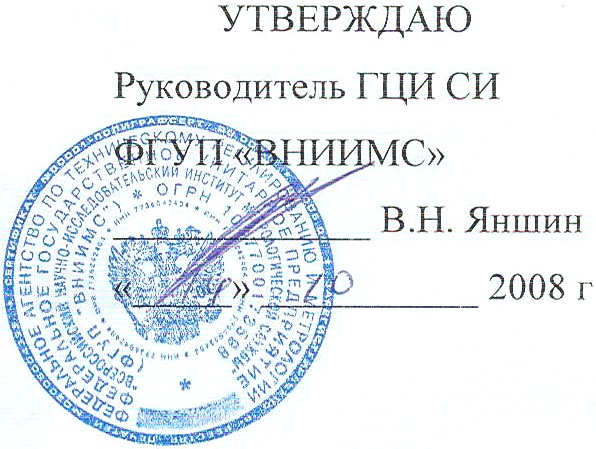 ГСИ. ТЕПЛОСЧЕТЧИК МНОГОКАНАЛЬНЫЙ ТС-11Методика поверкиЛГФИ.411739.001 МИНастоящий документ распространяется на теплосчетчик многоканальный ТС-11 (в дальнейшем по тексту - теплосчетчик) и устанавливает методику его первичной и периодической (или внеочередной) поверок.Внеочередную поверку проводят в случаях, предусмотренных ПР 50.2.006-94.Теплосчетчик предназначен для измерений отпущенной источником или полученной потребителем тепловой энергии, массы и других параметров теплоносителя в водяных системах теплоснабжения.Теплосчетчик подвергают поэлементной поверке.Межповерочный интервал теплосчетчика не более четырех лет.Теплосчетчик представляют на поверку с паспортами на составные части и формуляром.1. Операции поверки1.1. При проведении поверки выполняют операции, приведенные в таблице 1.Таблица 1Примечание - Поверку комплектов термометров платиновых технических разностных типа КТПТР и термометров платиновых технических типа ТПТ проводят в соответствии с ГОСТ 8.461-82 и ЕМКТ.07.0000.00ТО.2. Средства поверки2.1. При поверке БИ-1, ТВ-11, ДТЦ применяют средства измерений, испытательное оборудование, вспомогательные средства поверки и программное обеспечение, указанные в таблице 2.Средства измерений должны быть поверены и иметь паспорта и свидетельства о поверке. Испытательное оборудование должно быть аттестовано в соответствии с ГОСТ Р 8.568-2003.Примечание - Допускается применение средств измерений других типов, обеспечивающих измерение параметров с погрешностью, не превышающей указанную в таблице 2.Таблица 23. Требования безопасности3.1. К поверке составных частей теплосчетчика допускают лиц, прошедших инструктаж по технике безопасности и изучивших эксплуатационную документацию на теплосчетчик, используемые средства измерений, руководства оператора к используемому программному обеспечению.ВНИМАНИЕ! НАПРЯЖЕНИЕ СЕТИ, ОТ КОТОРОЙ ПИТАЮТСЯ ТВ-11, ПОВЕРОЧНАЯ РАСХОДОМЕРНАЯ УСТАНОВКА, СРЕДСТВА ИЗМЕРЕНИЙ, ПРЕДСТАВЛЯЮТ ОПАСНОСТЬ ДЛЯ ЖИЗНИ!3.2. При проведении операций поверки следует руководствоваться требованиями безопасности, определяемыми ГОСТ 12.2.007.0-75, ГОСТ 12.1.019-75, ГОСТ 12.2.086-83, «Правилами техники безопасности при эксплуатации электроустановок потребителей» (ПТБ).3.3. Перед включением в сеть ТВ-11, средства измерений, испытательное оборудование необходимо заземлить.3.4. Подключение средств измерений и ЭВМ к ТВ-11 необходимо выполнять только при отключенном сетевом питании ТВ-11 после предварительной установки режимов работы средств измерений.3.5. Все работы по монтажу и демонтажу первичного преобразователя расхода в магистраль поверочной расходомерной установки необходимо выполнять при отключенном напряжении питания насоса поверочной установки.4. Условия проведения поверки4.1. Поверку проводят при следующих условиях:- температура окружающего воздуха плюс (20 ± 5) °C;- относительная влажность окружающего воздуха от 45 до 80 %;- атмосферное давление от 84 до 106,7 кПа (от 630 до 800 мм рт. ст.);- напряжение питания БИ-1 (20 ± 1) В, напряжение питания ТВ-11 от сети переменного тока (220 ± 22) В, частотой (50 ± 1) Гц;- в непосредственной близости (на расстоянии до трех метров) от поверяемых составных частей и используемых средств измерений должны отсутствовать источники электромагнитных полей, влияющие на их работу;- вибрация и тряска, влияющие на работу теплосчетчика и средств измерений, должны отсутствовать.4.2. При проведении поверки БИ-1 с помощью поверочной расходомерной установки соблюдают следующие условия:- измеряемая среда - водопроводная вода по СанПиН 2.1.4.1074-2001;- канал ППР9 должен быть полностью заполнен водой;- длина прямолинейных участков трубопровода должна быть на входе ППР9 - не менее 5 Ду, на выходе - не менее 3 Ду;- отклонение внутреннего диаметра трубопровода от внутреннего диаметра ППР9 не должно превышать ± 2 %;- при установке в линию более одного ППР9, вставки, соединяющие ППР9, должны иметь длину не менее 2/3 от длины ППР9 для Ду 40-Ду 200 и не менее 0,5 длины ППР9 для Ду 20, Ду 32;- рабочее положение первичных преобразователей расхода ППР9 горизонтальное.4.3. После завершения поверки проводят очистку архива ТС-11 с помощью программы PRTV11.exe.5. Подготовка к поверкеПеред проведением поверки выполняют приведенные ниже работы.5.1. Проверяют наличие используемых при поверке средств измерений и действующих свидетельств о поверке на них, наличие оттиска поверительных клейм.5.2. Проверяют наличие эксплуатационной документации на теплосчетчик и его составные части, наличие программного обеспечения (программы PRBI.exe, BM11.exe, PRTV11.exe, TC11.exe).5.3. Проверяют соблюдение условий п. 4 настоящей методики.5.4. Изучают техническую документацию на теплосчетчик (и его составные части), изучают настоящий документ и руководства оператора по работе с программами (руководства оператора см. на том же носителе информации, на котором записаны сами программы).5.5. Готовят к работе средства измерений согласно эксплуатационной документации на них.ВНИМАНИЕ! ПОДКЛЮЧЕНИЕ КАБЕЛЯ СВЯЗИ К ЭВМ ПРОВОДЯТ ПРИ ОТКЛЮЧЕННОМ СЕТЕВОМ ПИТАНИИ СРЕДСТВ ИЗМЕРЕНИЙ И ТВ-11. НЕСОБЛЮДЕНИЕ ЭТОГО ТРЕБОВАНИЯ МОЖЕТ ПРИВЕСТИ К ВЫХОДУ ИЗ СТРОЯ ЭВМ.6. Проведение поверки6.1. Поверка блока измерительного БИ-16.1.1. Внешний осмотрПри внешнем осмотре устанавливают соответствие следующим требованиям:- маркировка и пломбирование должны соответствовать указанным в руководстве по эксплуатации на теплосчетчик, целостность маркировки и пломб не должна быть нарушена;- заводские порядковые номера должны соответствовать указанным в формуляре теплосчетчика, в паспорте;- покрытия должны быть прочными, ровными, без царапин и должны обеспечивать защиту от коррозии;- механические повреждения, влияющие на работоспособность, должны отсутствовать.6.1.2. Проверка герметичности трубы первичного преобразователя расхода электромагнитного ППР9Проверку на герметичность проводят подачей внутрь корпуса ППР9 воды под давлением 1,6 МПа (16 кгс/см2) с помощью прессового устройства установки 31-00/713-00-000 в течение 10 минут. ППР9 считают выдержавшим проверку, если в процессе проверки не наблюдается каплепадения и снижение давления за время проверки не превышает 1,0 кгс/см2.6.1.3. Определение погрешности измерений канала температуры6.1.3.1. Собирают схему согласно рисунку 1.Поверку осуществляют с помощью программы PRBI11.exe, устанавливая в программе закладку «Доза».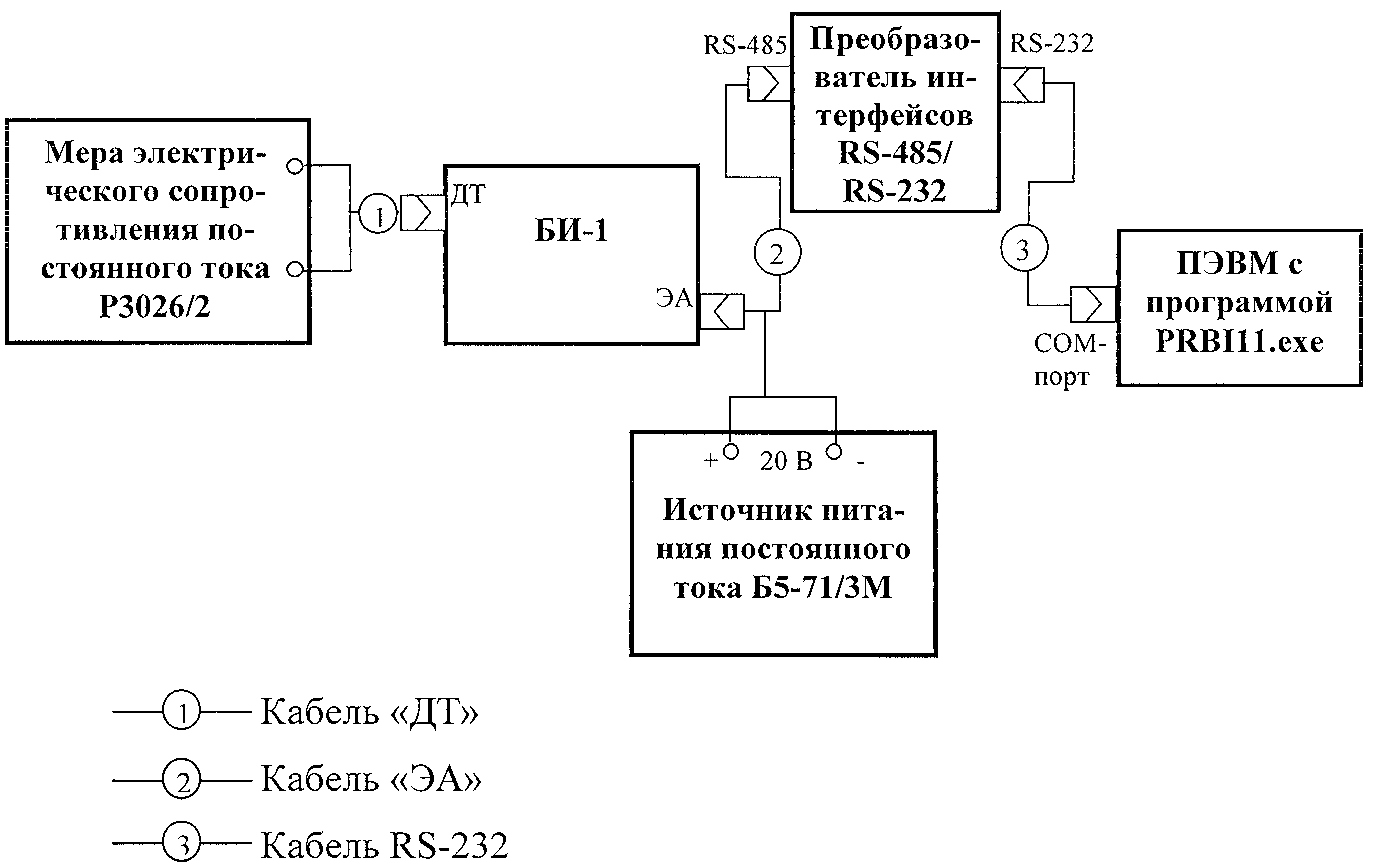 Рисунок 16.1.3.2. Согласно таблице 3 устанавливают последовательно значения сопротивлений и контролируют значения температуры, плотности и энтальпии, отображаемые на мониторе ПЭВМ. Отсчет измеренного значения температуры осуществляют не менее чем через 40 с после установки сопротивления на мере электрического сопротивления. По результатам поверки в каждом режиме (при каждом установленном значении температуры) программа выдает сообщение «годен» или «не годен».6.1.3.3. Результаты поверки по п. 6.1.3 считают положительными (сообщение программы «годен»), если- отклонение индицируемых значений температуры в окне результатов программы от номинальных значений не превышают ± (0,1 + 0,003t) °C в диапазоне температур от 3 до 150 °C,где t - номинальное значение температуры, °C, приведенное в таблице 3;- значения плотности и удельной энтальпии в окне результатов программы соответствуют расчетным (номинальным) значениям этих параметров с допускаемыми отклонениями, указанными в таблице 3.Таблица 36.1.3.4. Абсолютную погрешность измерений теплосчетчиком разности температур теплоносителя в трубопроводах, t, без учета погрешности комплекта термопреобразователей считают не превышающей допускаемых пределов [±(0,15) + 0,003t) °C], если положительны результаты поверки по п. 6.1.3.3.6.1.4. Определение погрешности измерений канала давления БИ-16.1.4.1. Собирают схему в соответствии с рисунком 2.К разъему «ДТ» БИ-1 с помощью кабеля «ДТ» должен быть подключен резистор С2-29В-0,25-100 Ом ± 1 %.Мультиметр устанавливают в режим измерений постоянного тока.Поверку осуществляют с помощью программы PRBI11.ехе. В программе выбирают закладку «Доза».На выходе источника питания G1 устанавливают выходное напряжение 5,0 В, сопротивление R устанавливают равным 116 Ом. Изменяя сопротивление R осуществляют задание значений постоянного тока с погрешностью не более 0,02 мА по мультиметру АВМ-4306 в следующих контрольных точках:- 20 мА (1,6 МПа)- 14 мА (1,0 МПа)- 5 мА (0,1 МПа)Примечание - Давление, МПа, соответствующее задаваемому току, определяют по формуле,                                                                       (1)где I - ток, мА;Pmax - максимальное давление, Pmax = 1,6 МПа.В секторе «Заданные значения» окна программы устанавливают значение тока контролируемого режима. В каждом испытательном режиме выполняют три измерения, длительность каждого измерения 10 с (задается программой).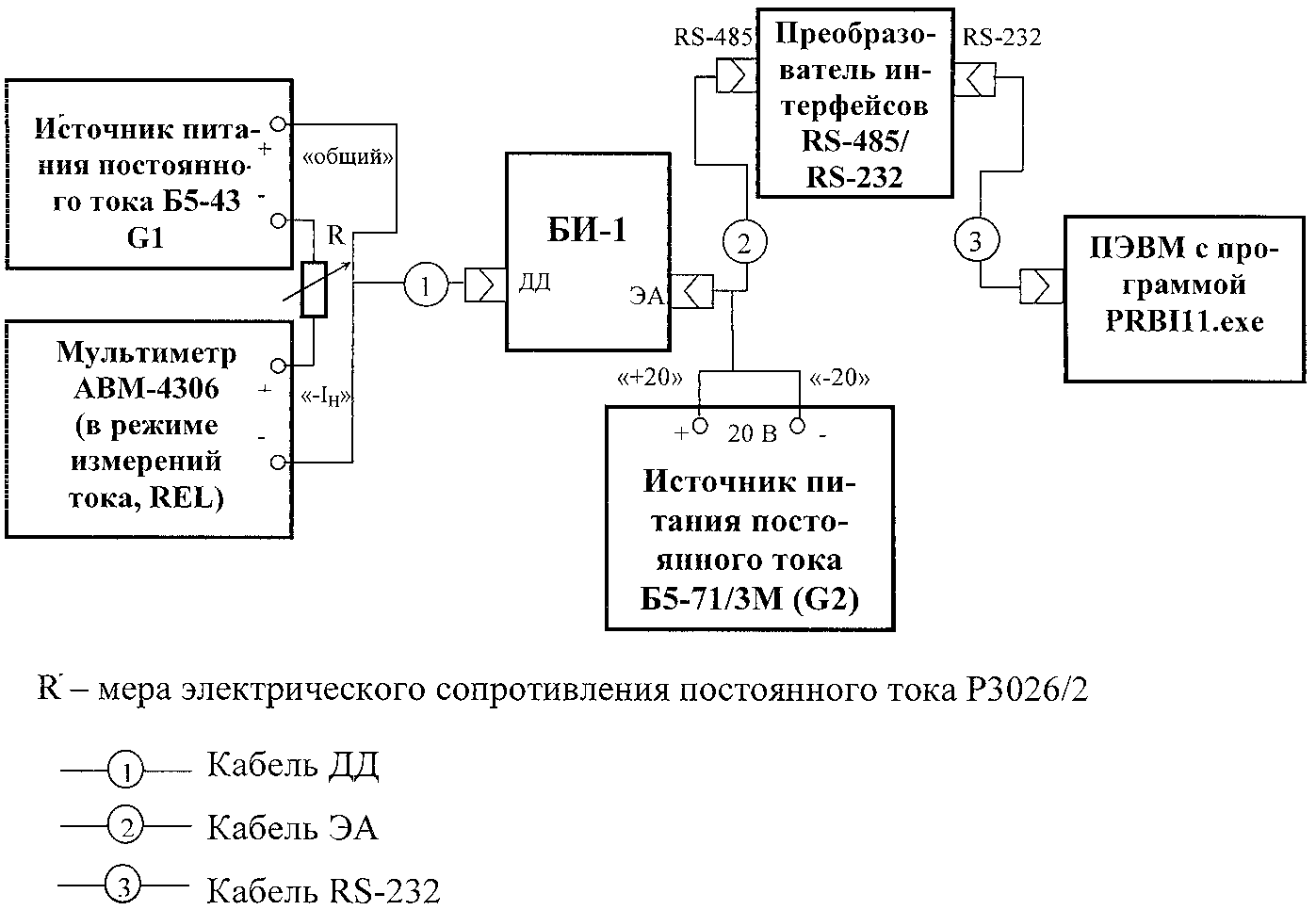 Рисунок 2Запуск измерения осуществляют нажатием электронной клавиши «СТАРТ», остановку (при необходимости) - клавишей «СТОП».По результатам поверки в каждом режиме (при каждом установленном значении тока) программа выдает сообщение «годен» или «не годен».6.1.4.2. Проверяют наличие постоянного напряжения (15 ± 1,5) В между контактами 1 и 3 («-») разъема ДД с помощью мультиметра.6.1.4.3. Результаты поверки по п. 6.1.4 считают положительными, если- приведенная к верхнему пределу (1,6 МПа) погрешность измерений давления блоком БИ-1 в диапазоне давлений от 0,1 до 1,6 МПа не превышает ± 0,5 % (абсолютное значение погрешности по всему диапазону ± 0,0075 МПа, сообщение программы «годен»);- постоянное напряжение на разъеме ДД равно (15 ± 1,5) В.Примечание - Для задания тока вместо источника питания, мультиметра, меры электрического сопротивления возможно использование калибратора тока, например прибора для поверки вольтметров В1-12 (используется токовый выход последнего).6.1.5. Определение погрешности измерений расходомерного канала БИ-16.1.5.1. Поверку проводят на автоматизированных поверочных расходомерных установках с использованием компьютера и программы ВМ11.ехе. Первичный преобразователь расхода БИ-1 устанавливают в магистраль поверочной установки. В зависимости от Ду преобразователя расхода и используемой поверочной установки одновременно можно устанавливать в магистраль до трех преобразователей расхода.Электрические подключения БИ-1 и средств испытаний осуществляют в соответствии с рисунком 3.6.1.5.2. ОпробованиеВключают питание БИ-1, средств испытаний и запускают программу ВМ11.exe на исполнение, пользуясь руководством оператора на указанную программу. Изменяют расход в магистрали поверочной установки от нуля до максимального значения для поверяемого БИ-1 (см. таблицу 4) и обратно. Значение расхода, измеряемого БИ-1 и индицируемого в окне программы ВМ11.ехе, должно изменяться пропорционально расходу, устанавливаемому по контрольному расходомеру установки.6.1.5.3. Поверку проводят на расходах, указанных в таблице 4 весовым методом.Устанавливают расход воды Gmax с допускаемым отклонением ± 5 %, контролируя его по контрольному расходомеру поверочной установки.Допускается считывать значение расхода в окне программы, выбрав пункт меню ПОВЕРКА. До начала поверки пропускают поток жидкости через ППР9 в течение не менее 15 минут на максимальном для испытуемого БИ-1 расходе.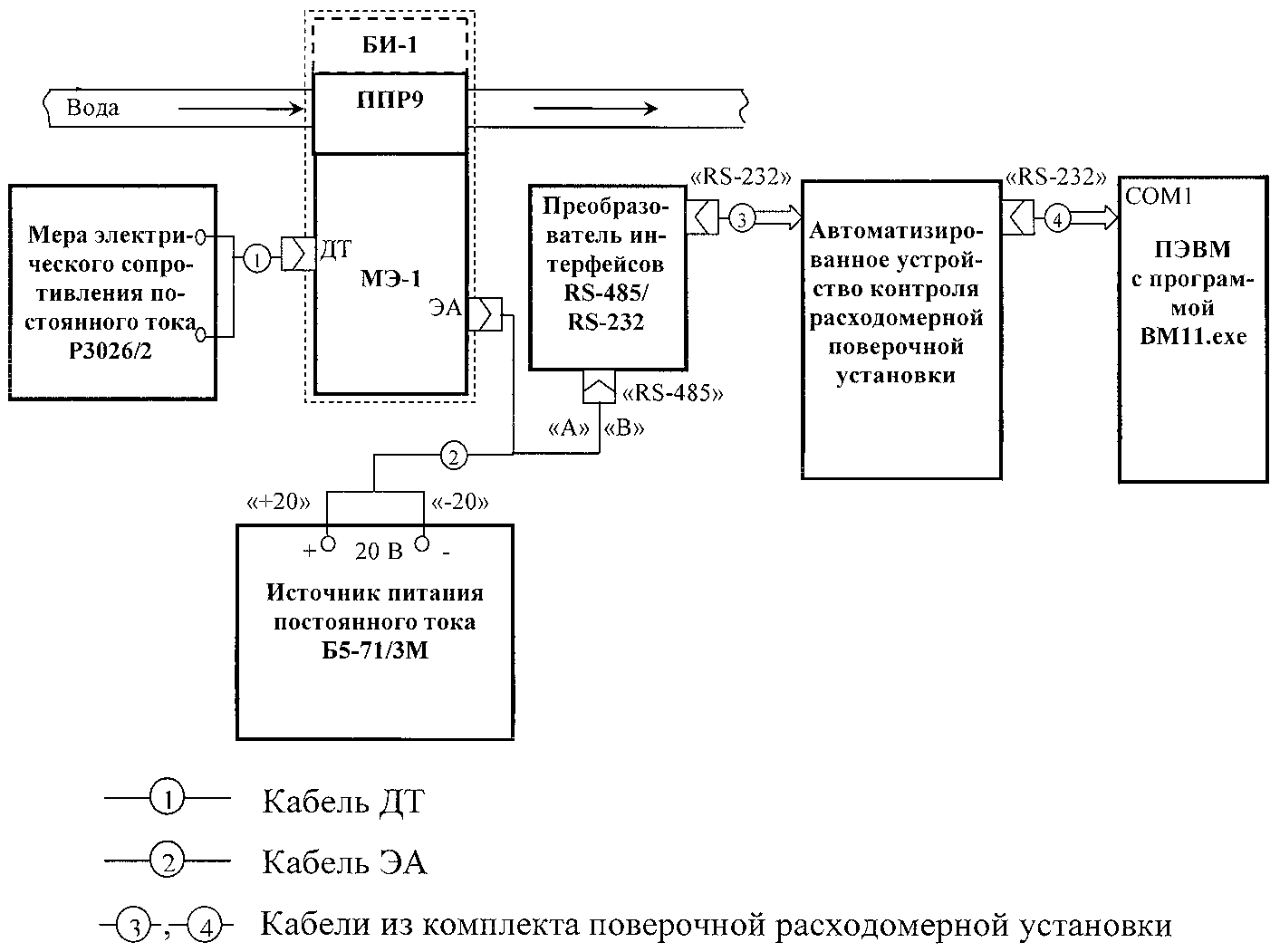 Рисунок 3Таблица 4_________________* Допускается проводить поверку на расходе G = 300 м3/ч.6.1.5.4. Определение относительной погрешности измерений массы проводят на расходах Gmax, Gmax/40, Gmax/100, Gmax/200 = Gmin. На каждом установленном в соответствии с таблицей 4 расходе выполняют одно измерение, устанавливая соответствующее значение сопротивления на мере электрического сопротивления:- 10,19 Ом (3 °C) на расходе Gmax;- 103,96 Ом (10 °C) на расходе Gmax/40;- 131,38 Ом (80 °C) на расходе Gmax/100;- 158,23 Ом (150 °C) на расходе Gmin.6.1.5.5. Порядок работы при определении относительной погрешности измерений массы теплоносителя:- в пункте меню РЕЖИМ задают режим поверки (см. таблицу 2);- выбирают пункт меню ПОВЕРКА;- вводят с клавиатуры значение температуры воды, измеренное термометром, стоящим в линии стенда с ценой деления 0,1 °C, сливают из бака воду;- устанавливают в линии стенда расход согласно заданному режиму поверки;- вводят с клавиатуры время измерений (см. п. 6.1.5.6);- после окончания измерения вводят с помощью клавиатуры ЭВМ значение массы воды, налитой в бак и индицируемой весами;- считывают значение относительной погрешности измерений массы, которое должно появиться в секторе окна программы после окончания процесса поверки на заданном расходе.Примечание - Во время одного измерения температура воды в магистрали стенда не должна изменяться более чем на ± 0,5 °C.6.1.5.6. Значения минимальных масс, Мmin, набираемых в мерный бак с целью обеспечения необходимой точности измерения для всех типоразмеров преобразователей расхода в режимах, указанных в таблице 4, выбирают в соответствии с руководством по эксплуатации на поверочную установку с учетом используемой модели весов.Минимальное время измерений tmin должно быть не менее значения, определенного по формуле (2),tmin  104 tпер,                                                               (2)где tпер - разность времени переключения используемого переключателя потока поверочной установки в прямом и обратном направлениях, с, (tпер указано в протоколах испытаний или поверки стенда).tmin должно быть не менее 30 с.Максимальное значение массы воды ограничено вместимостью бака. Максимально допустимое время наполнения бака выводится на экран монитора.6.1.5.7. Пределы допускаемой относительной погрешности измерений массы теплоносителя равны:- в поддиапазоне расходов от Gmax до Qmax/100 ± 1 %;- в поддиапазоне расходов свыше Gmax/100 до Qmax/200 ± 2 %.Примечание - Расчет значения относительной погрешности измерений массы, Mi, %, проводят по формуле (3),                                                                 (3)где Mпti - масса воды, измеренная расходомерным каналом БИ-1, приведенная к температуре ti;,                                                                      (4)Mи - масса воды, измеренная БИ-1 при температуре ti,ti - температура воды в расходомерной установке;ti - плотность воды, соответствующая температуре ti;Mэi - масса воды в баке (масса эталона), измеренная весами;Mi - плотность воды при температуре, соответствующей сопротивлению, заданному мерой электрического сопротивления.6.1.6. Проверка текущих параметров по интерфейсу RS-4856.1.6.1. Совпадение рассчитанных и выводимых по интерфейсу RS-485 значений текущих параметров (тепловой мощности w, массового расхода m) проверяют с помощью программы PRBI11.exe в режиме «фиксированный расход» после установки закладки «Текущие значения».6.1.6.2. БИ-1 подключают к средствам испытаний в соответствии с рисунком 1 (допускается не подключать меру электрического сопротивления).Проверку осуществляют в режимах фиксированного расхода Qmax, Qmax/50, Qmax/200.Результат проверки параметров выводится на экран монитора:- «годен» - при положительных результатах проверки по п. 6.1.6;- «не годен» - при отрицательных результатах проверки по п. 6.1.6.Примечание - Расчетные (номинальные) и выведенные по интерфейсу RS-485 значения текущих параметров отображаются в соответствующих окнах программы. Результат проверки положителен, если выведенные значения текущих параметров по интерфейсу RS-485 совпадают с расчетными.6.2. Поверка блока вычислительного ТВ-116.2.1. Внешний осмотрВнешний осмотр выполняют в соответствии с методикой п. 6.1.1.6.2.2. Проверка параметров выходных постоянных напряжений ТВ-116.2.2.1. Подключают между контактами «+20 В», «-20 В» любых двух контактных колодок К1 ... К7 платы подключений (внутри корпуса) резистор R = 56 Ом (к каждой из выбранных колодок по одному резистору) мощностью не менее 15 Вт (С5-35В-15-56 Ом ± 5 %). Подключают между контактами «5 В» и «GND2» контактной колодки К8 платы подключений резистор R = 24 Ом (С2-33-1-24 Ом ± 5 %). Включают питание ТВ-11.По истечении трех минут с момента включения питания проверяют наличие постоянного напряжения (20 ± 5) В между контактами «+20 В», «-20 В» каждой из колодок К1 - К7 и постоянного напряжения (5 ± 0,5) В на колодке К8 с помощью вольтметра постоянного тока.6.2.3. Опробование (проверка функционирования)6.2.3.1. Проверяют функционирование ТВ-11 по собственному индикатору согласно структурной схеме меню, приведенной в приложении А, в следующей последовательности:- подключают ТВ-11 к сетевому питанию и наблюдают самодиагностирование по индикатору ТВ-11, в случае положительного завершения диагностирования должна установиться заставка «00» - «Дата, время наработки», в случае отрицательного завершения тестирования ТВ-11 направляют на ремонт;- двигаясь по меню ТВ-11, рисунок 1, вверх, вниз, вправо от заставки «00» и от заставок 02-06 вниз, проверяют наличие и правильность индикации заставок;- проверяют заставки и возможность выполнения операций в подменю  - «Уравнения измерений тепловой энергии»; сравнивают установленный вариант расчета тепла в заставке 31 с индицируемым в заставке 01 основного меню; сравнивают расчетные формулы тепловой энергии для установленного варианта с расчетными формулами, индицируемыми в основном меню, в заставках 02 - 05 и заставках А, В каналов, участвующих в расчете тепла;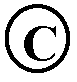 - проверяют заставки и возможность выполнения операций в подменю  - «Установки» после ввода пароля (см. формуляр на ТС-11); введенные установки должны индицироваться в основном меню ТВ-11, (дата, время, вариант, абонент, температура холодной воды - в заставках 00, 01; единица измерений Q и дискретность измерения V по входам А, В - в заставках, выходящих из заставок 02 - 06);- проверяют заставки с 11 по 15 и возможность выполнения операций в подменю  - «Архив».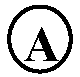 Проверяют с помощью секундомера возврат в исходное состояние меню (заставка 00) по истечении трех минут с момента последнего нажатия на одну из кнопок, проверяют возврат в исходное подменю после одновременного нажатия двух кнопок  и .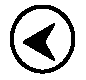 6.2.3.2. В момент смены цифры в младшем разряде индицируемого числа минут (заставка 00) включают секундомер и замечают индицируемое значение времени наработки, после чего отключают сетевое питание ТВ-11 на несколько минут. Замечают истекшее время по секундомеру, включают сетевое питание ТВ-11. Фиксируют индицируемые ТВ-11 значения текущего времени и времени наработки. Время наработки должно остаться таким же, какое было до отключения сетевого питания, а текущее время должно увеличиться на время пребывания ТВ-11 в отключенном состоянии, измеренное с помощью секундомера.6.2.3.3. ТВ-11 считают выдержавшим проверку по п. 6.2.3, если ТВ-11 функционирует в соответствии с требованиями методики п.п. 6.2.3.1, 6.2.3.2.6.2.4. Определение погрешности вычислений количества тепловой энергии и массы теплоносителя основными каналами ТВ-11.6.2.4.1. Поверку выполняют с помощью программы PRTV11.exe, схема подключения согласно рисунку 4.Кабель  подключают к контактам с маркировкой «А», «В» любой из колодок К1 - К7 платы подключений ТВ-11.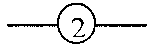 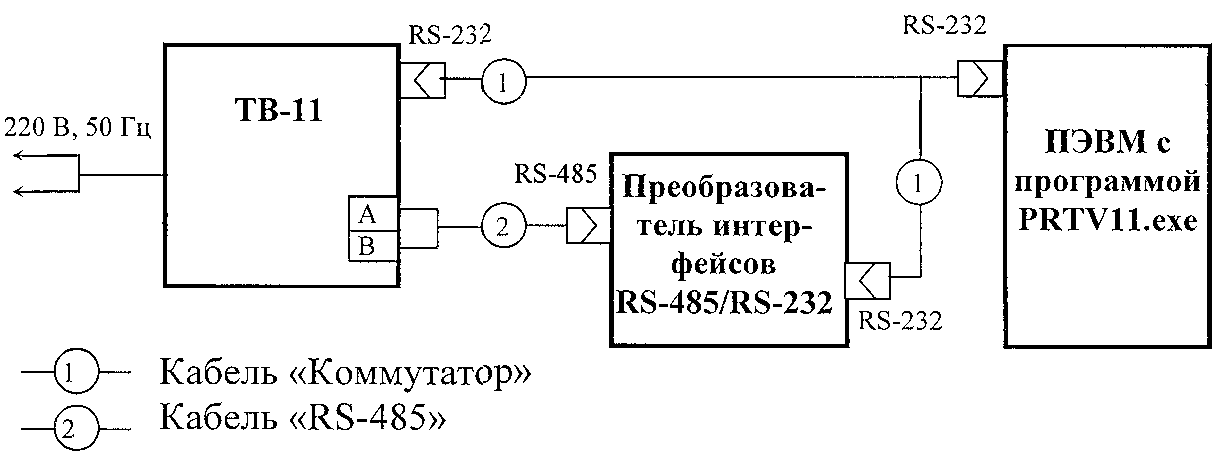 Рисунок 46.2.4.2. Поверку выполняют для следующих вариантов расчета тепла (см. подменю , заставку 31 приложения А):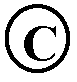 - 3 (режимы проверки 5,6 программы PRTV11.ехе);- 5 (режимы проверки 10,11);- 6 (режимы проверки 12,13).Длительность режима поверки устанавливают равной 100 с. Датчики давления в имеющихся каналах для установленного режима проверки по умолчанию должны присутствовать - должен быть установлен знак .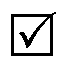 6.2.4.3. Запускают каждый режим поверки кнопкой СТАРТ с очисткой накопленных данных. В каждом испытательном режиме выполняют одно измерение (один запуск).После запуска режимов 11 и 13 проверяют наличие индикации кодов аварий на индикаторе ТВ-11. Коды аварий должны индицироваться в заставке 40 «Текущие аварии» в строках соответствующих каналов и должны соответствовать кодам (R, T, D), указанным в секторе «Ошибки» окна программы по каждому каналу.В заставках текущих аварий параметров меню ТВ-11 при наличии аварий (ошибок) вместо значений параметров должно указываться состояние параметра («> max», «< min», «отказ»), которое должно соответствовать указанному в скобках в секторе «Ошибки» окна программы по каждому каналу.При поверке режима 6 (вариант 3) в заставке 02 «Теплоснабжение I» и в заставке 00 меню ТВ-11 должен мигать знак «» (авария в теплоснабжении).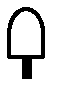 6.2.4.4. После автоматической остановки режима поверки (кнопка СТАРТ становится активной, синяя бегущая строка исчезает) в секторе Расчетные значения окна программы фиксируются значения параметров и в скобках указывается относительная погрешность вычислений параметров ТВ-11, которая не должна превышать ± 0,05 %. Одновременно в окне программы появляется сообщение:- «годен», если результат поверки положителен;- «не годен», если результат поверки отрицателен.Примечания1. В заставках текущих параметров меню ТВ-11 после остановки режима проверки должно индицироваться сообщение «Нет данных», а в заставке 40 «Текущие аварии» в каналах, присутствующих в выбранном варианте расчета тепла, должна зафиксироваться ошибка «S».2. В случае необходимости поверитель может осуществлять сравнение индицируемых на ТВ-11 значений текущих параметров с тестовыми, формируемыми программой, а также проверить правильность индикации суммарных параметров: QТ, Qi, Mi, сравнивая значения индицируемых ТВ-11 параметров с расчетными значениями в окне программы. Отличие в значениях не должно превышать погрешности, индицируемой программой (А, В) в секторе Расчетные значения.Правильность индикации ТВ-11 текущих параметров проверяют в течение поступления на ТВ-11 информационных посылок, т.е. в течение установленной длительности режима 100 с. Значения индицируемых текущих параметров (mi, wi, ti, pi) в каналах для установленного режима проверки должны соответствовать указанным в таблицах приложения Б (таблицы тестовых значений текущих параметров). Допускается отличие индицируемых значений mi, wi от указанных в таблице значений на одну единицу младшего разряда числа.6.2.4.5. Устанавливают режим проверки 5 (вариант расчета тепла 3) и осуществляют запуск этого режима подряд два раза: первый раз с очисткой накопленных данных, второй раз - без очистки накопленных данных.Проверяют индицируемые ТВ-11 значения суммарных параметров: QТ I, QГВС I, Qi, Mi. Значения этих параметров после завершения второго измерения должны быть в два раза больше значений, индицируемых программой, с допускаемой погрешностью, обозначенной в скобках в окне программы.6.2.4.6. Результаты поверки по п. 6.2.4 считают положительными, если относительная погрешность вычислений массы и количества тепловой энергии ТВ-11 не превышает ± 0,05 % (программа PRTV11.exe выдает сообщение «годен») и аварии (ошибки) диагностируются в соответствии с требованиями методики испытаний по п. 6.2.4.3.6.2.5. Проверка архива. Проверка интерфейса RS-2326.2.5.1. Проверку осуществляют с использованием программ PRTV11.ехе и ТС11.ехе. Осуществляют проверку архива после его полного заполнения тестовой информацией и после записи информации, задаваемой испытательными режимами программы PRTV11.exe.6.2.5.2. Проверка архива в режиме полного заполнения тестовой информацией6.2.5.2.1. Подключают ТВ-11 к ЭВМ согласно рисунку 4. Устанавливают на ТВ-11 вариант расчета тепла «5». В программе PRTV11.exe выбирают режим «Проверка архива», очищают архив. После завершения очистки архива (в окне программы появляется сообщение «очистка прибора завершена») нажимают электронную кнопку СТАРТ в окне программы, запускают тестовое заполнение архива.На индикаторе ТВ-11 должно появиться сообщение - заставка: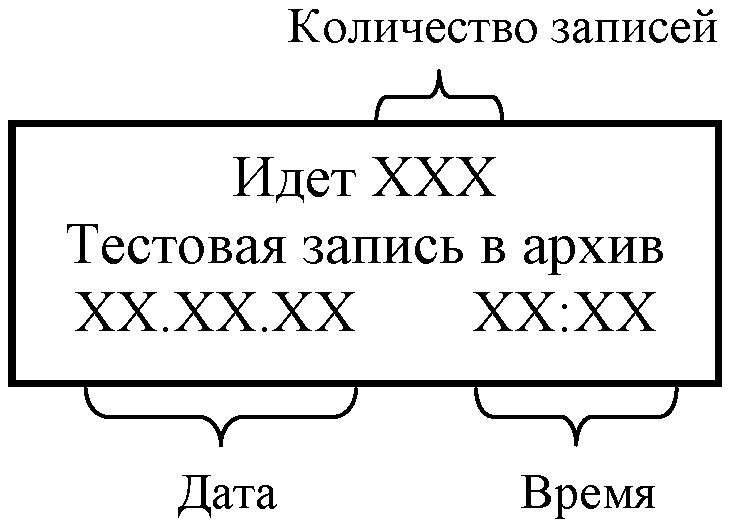 Общее количество записей в архив должно быть 743 (общая продолжительность записей около 20 минут). После окончания записей считывают архивные данные часового и суточного архивов с помощью программы ТС11.ехе - формируют часовые и суточные ведомости, сформулированные ведомости печатают с помощью принтера.Значения параметров в напечатанных ведомостях должны соответствовать значениям в ведомостях тестовых проверок, приведенных в приложении В.6.2.5.3. Проверка архива с помощью испытательных режимов6.2.5.3.1. ТВ-11 должен быть подключен к средствам поверки согласно рисунку 4. Устанавливают на ТВ-11 вариант расчета тепла «3». Очищают архив и осуществляют запись в часовой и суточный архивы информации, выдаваемой режимами 5, 6 (вариант 3), 8 (вариант 4), 10, 11 (вариант 5), 12, 13 (вариант 6) за время 100 с без очищения накопленных данных в следующем порядке:а) осуществляют запись информации каждого из режимов «5», «6» в отдельный час суток, для чего через подменю ТВ-11 «Установки» (заставка 20) вводят дату и текущее время, равное ХХ:56 (где ХХ - любой час суток, но не более «20»), запоминают введенные данные;устанавливают и запускают режим проверки «5»; после перехода текущего времени, индицируемого ТВ-11, на следующий час (когда будет индицироваться значение минут «01») вводят в ТВ-11 новое значение текущего времени - (ХХ+1):56;запускают режим проверки «6» и после перехода текущего времени на следующий час переходят к выполнению действий подпункта б);б) осуществляют запись информации каждого из режимов «12», «13» в отдельный час следующих суток, для чего вводят следующую дату (запоминают) и повторяют действия согласно подпункту а) для режимов «12», «13»; переходят к выполнению действий подпункта в);в) осуществляют запись информации каждого из режимов «8», «10», «11» в отдельный час третьих суток, для чего вводят следующую дату (запоминают) и повторяют действия согласно подпункту а) для режимов «8», «10», «11» (осуществляют запись в архив за три часа третьих суток), ждут перехода текущего времени на следующий час.С помощью программы ТС11.ехе считывают часовой и суточный архивы, формируют часовые и суточные ведомости «Теплоснабжение I», «Теплоснабжение II», «ГВС I», «ГВС II» за даты и время, вводимые при проверке, печатают ведомости. Сравнивают значения параметров, коды аварий в напечатанных ведомостях со значениями в ведомостях испытательных режимов, приведенных в приложении Г. Результаты должны совпадать.Примечания1. Проверку по методике п. 6.2.5.3 допускается совмещать с проверкой по п. 6.2.4.2, но при этом необходимо помнить, что при запуске программы без очищения накопленных данных значения суммарных параметров в заставках основного меню ТВ-11 будут накапливаться (суммироваться) и будут определяться по формуле (5):АΣi = Аi · N,                                                                          (5)где Аi - значение суммарного параметра, измеренного за одно измерение (один запуск);N - количество измерений (запусков);АΣi - значение суммарного параметра.2. Значения в столбцах ведомостей «Дата», «Часы», «ТР», а, следовательно, значения ТОТЧ, ТРАБ (строки после таблицы) должны соответствовать устанавливаемым при испытаниях.6.2.5.4. Результаты проверки считают положительными, если числовые значения параметров в напечатанных ведомостях, соответствуют значениям параметров в ведомостях тестовых проверок и в ведомостях испытательных режимов, приведенных в приложениях В, Г настоящего документа.6.2.6. Проверка импульсных каналов расхода6.2.6.1. Собирают схему согласно рисунку 5.Устанавливают режим работы генератора: «», 1 Гц, 5 В. Задают на счетчике Ф5264 количество выходных импульсов «N» (не менее 100 импульсов).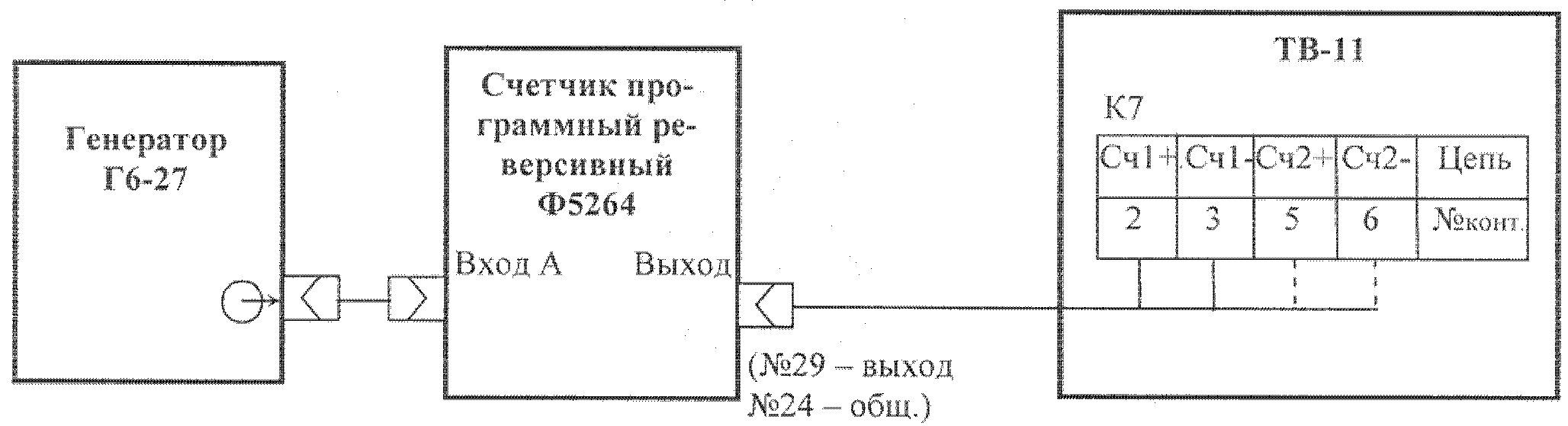 Рисунок 56.2.6.2. Выдают сформированную пачку из N-импульсов сначала в первый импульсный канал (контакты 2, 3), затем во второй импульсный канал (контакты 5, 6). Сравнивают количество отсчитанных импульсов каналами ТВ-11 с заданным количеством N. Разность между заданным количеством импульсов и отсчитанным ТВ-11 не должна превышать ± 1 импульс.Поверку проводят при дискретности измерений 1,0 и 0,1 м3 (см. подменю «Установки» ТВ-11).Примечание - При отсутствии счетчика программного реверсивного Ф5264 поверку возможно проводить с использованием импульсного генератора, имеющего разовый ручной пуск (генератор типа Г5-60).Генератор должен вырабатывать одиночный прямоугольный импульс положительной полярности амплитудой (5 + 0,5) В, длительностью (150 - 200) мс при каждом нажатии кнопки «» в режиме разового механического пуска. Выходные импульсы снимают с разъема «».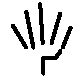 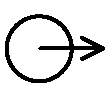 6.2.7. Определение погрешности измерений текущего времени6.2.7.1. Собирают схему согласно рисунку 6.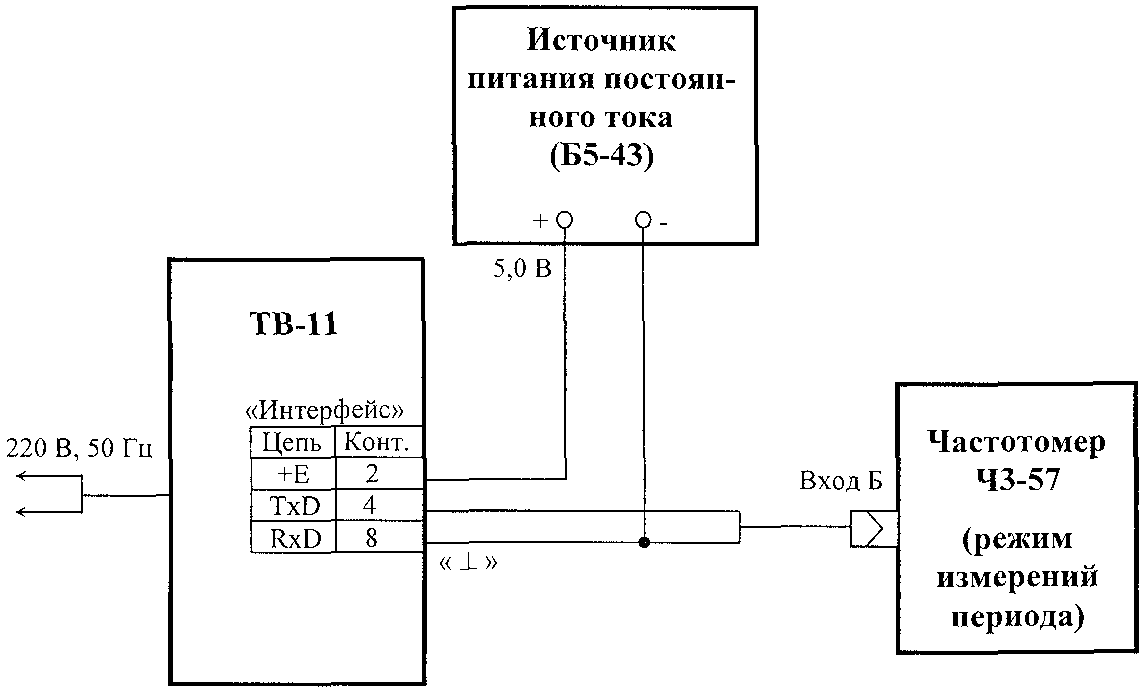 Рисунок 66.2.7.2. На выходе источника питания постоянного тока устанавливают напряжение 5,0 В (ток нагрузки не более 100 мА), органы управления частотомером устанавливают в режим измерений периода (2 с) импульсного периодического сигнала (меандр) положительной полярности с амплитудой 5 В.6.2.7.3. Переходят из основной заставки меню ТВ-11 («Дата, время» - 00) с помощью кнопки  в заставку «ТЕСТ часов», включают тест ТВ-11 кнопкой , после чего на индикаторе ТВ-11 появляется заставка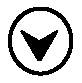 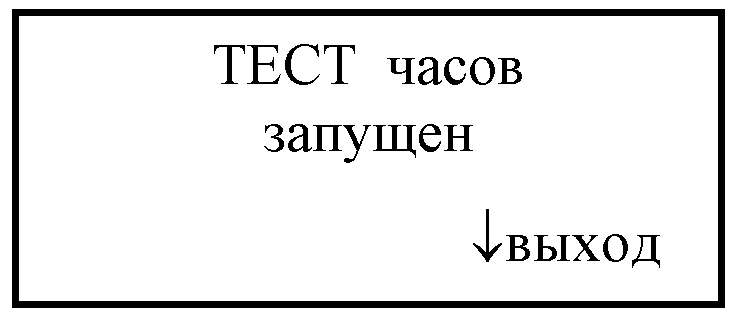 Выполняют не менее трех измерений периода, который должен быть равен (2 000 000 ± 200) мкс. Для выхода из режима тестирования в основную заставку меню ТВ-11 необходимо 2 раза нажать кнопку .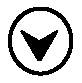 Примечание - Прерывание процесса тестирования осуществляется одновременным нажатием кнопок , .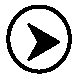 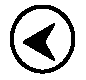 6.2.7.4. Результаты поверки по п. 6.2.7 считают положительными, если измеренный частотомером период равен (2 000 000 ± 200) мкс (т.е. пределы допускаемой погрешности измерений текущего времени равны ± 0,01 %).6.3. Проверка датчика температуры наружного воздуха ДТЦ6.3.1. При первичной поверке проверку осуществляют с помощью программы PRTV11.exe в подменю «Температура НВ». Датчик температуры ДТЦ помещают в камеру тепла и холода, подключают к средствам поверки согласно рисунку 7. Включают источник питания постоянного тока, устанавливают напряжение 15,0 В. Устанавливая в камере последовательно температуры: 0, минус 40, плюс 50 °C с допускаемым отклонением ± 2 °C, и выдерживая при установленной в камере температуре датчик не менее 20 минут, считывают значения температуры, измеренные датчиком ДТЦ в окне «Температура °C» программы. Температуру в камере измеряют с помощью термопреобразователя сопротивлений ТСП-001 класса А и мультиметра в режиме измерений сопротивления. Измеренное мультиметром значение сопротивления переводят в значение температуры согласно таблицам ГОСТ Р8.625-2006.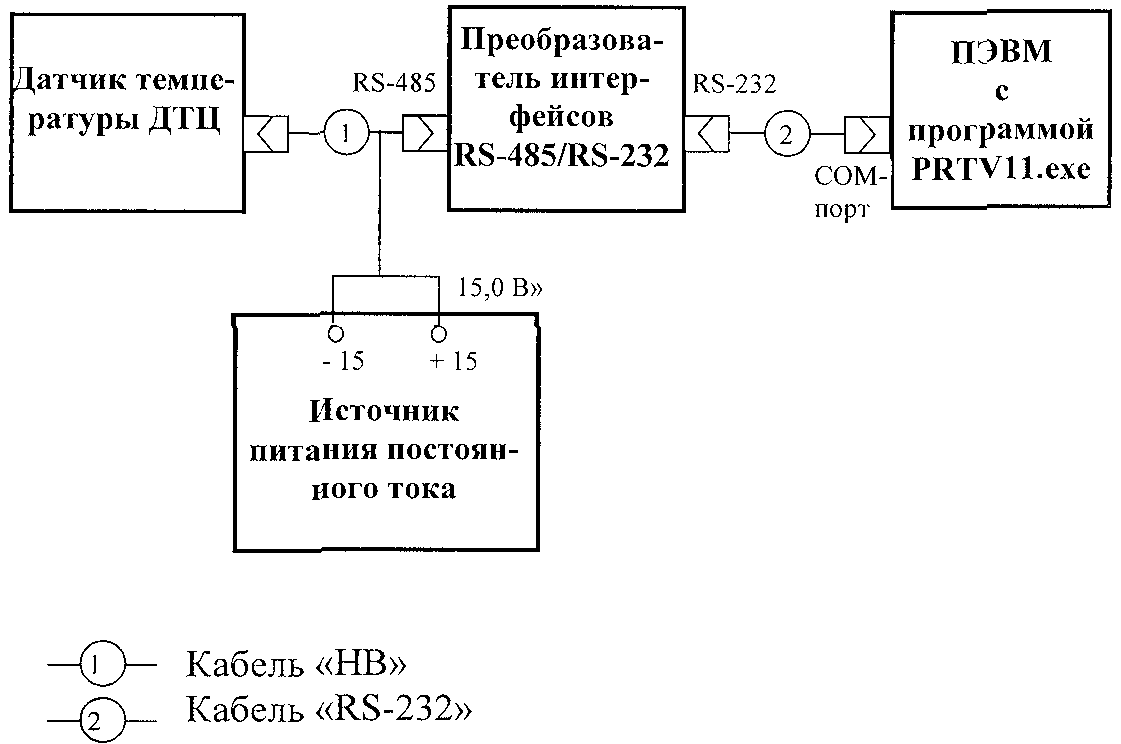 Рисунок 76.3.2. При периодической поверке ДТЦ проверяют при комнатной температуре. ДТЦ располагают в непосредственной близости от эталонного термометра и подключают с помощью кабеля «НВ» к тепловычислителю ТВ-11 (маркированные концы кабеля «НВ» подключают к контактам колодки К7 тепловычислителя с соответствующей маркировкой). Включают питание ТВ-11 и по истечении не менее трех минут считывают измеренную ДТЦ температуру t7 с индикатора ТВ-11 (см. меню ТВ-11, приложение А).6.3.3. Результаты проверки считают положительными, если индицируемая в окне программы или на индикаторе ТВ-11 температура отличается от температуры, измеренной внутри камеры (или в помещении, где проводится проверка) с помощью термопреобразователя (эталонного термометра) не более чем на ± 3 °C.7. Оформление результатов поверки7.1. Результаты поверки теплосчетчика заносят в протокол произвольной формы.7.2. При положительных результатах поверки теплосчетчика проводят опломбирование (в случае, если пломбы завода - изготовителя сняты), делают запись в соответствующих разделах паспорта составной части и формуляра на теплосчетчик («Свидетельство о первичной поверке» или «Сведения о периодической поверке»), выдают свидетельство о поверке теплосчетчика.7.3. При отрицательных результатах поверки хотя бы одной составной части выписывают извещение о непригодности теплосчетчика в соответствии с ПР 50.2.006-94, проводят запись в паспорте на составную часть и в формуляре теплосчетчика о непригодности составной части к эксплуатации. При отрицательных результатах поверки составная часть теплосчетчика подлежит ремонту и повторной поверке (или замене). При положительных результатах повторной поверки составной части выполняют действия согласно п. 7.2 настоящего документа.Примечания1. В заставках текущих значений параметров при наличии ошибки S, нет связи с каналом, в соответствующей строке появляется сообщение «нет данных».2. В заставках текущих значений в строках параметров при наличии ошибок появляются сообщения:mi - «расход > max» или «расход < min» или «отказ датчика» - код ошибки R;wi - «расход > max» или «расход < min» или «отказ датчика» - код ошибки R;ti - «> max» или «< min» - код ошибки Т;рi - «> max» или «< min» - код ошибки D;Если датчик давления не подключен, то выдается сообщение «отсутствует».3. Итоговые параметры Qi, Mi не рассчитываются (не изменяются), если обнаруживается одна из ошибок: R или Т.4. Знак «-» перед значением массового расхода mi обозначает, что теплоноситель через преобразователь расхода протекает в обратном направлении.5. Обобщенный знак «», указывающий на наличие аварии в теплоснабжении, появляется при Qi < 0 или QТ < 0, или QГВС < 0, при этом, за период действия ошибки или отказа в соответствующем канале расчета тепловой энергии принимается Qi = 0 или QТ = 0, или QГВС = 0.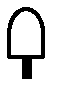 Приложение А(обязательное)Структурная схема меню ТВ-11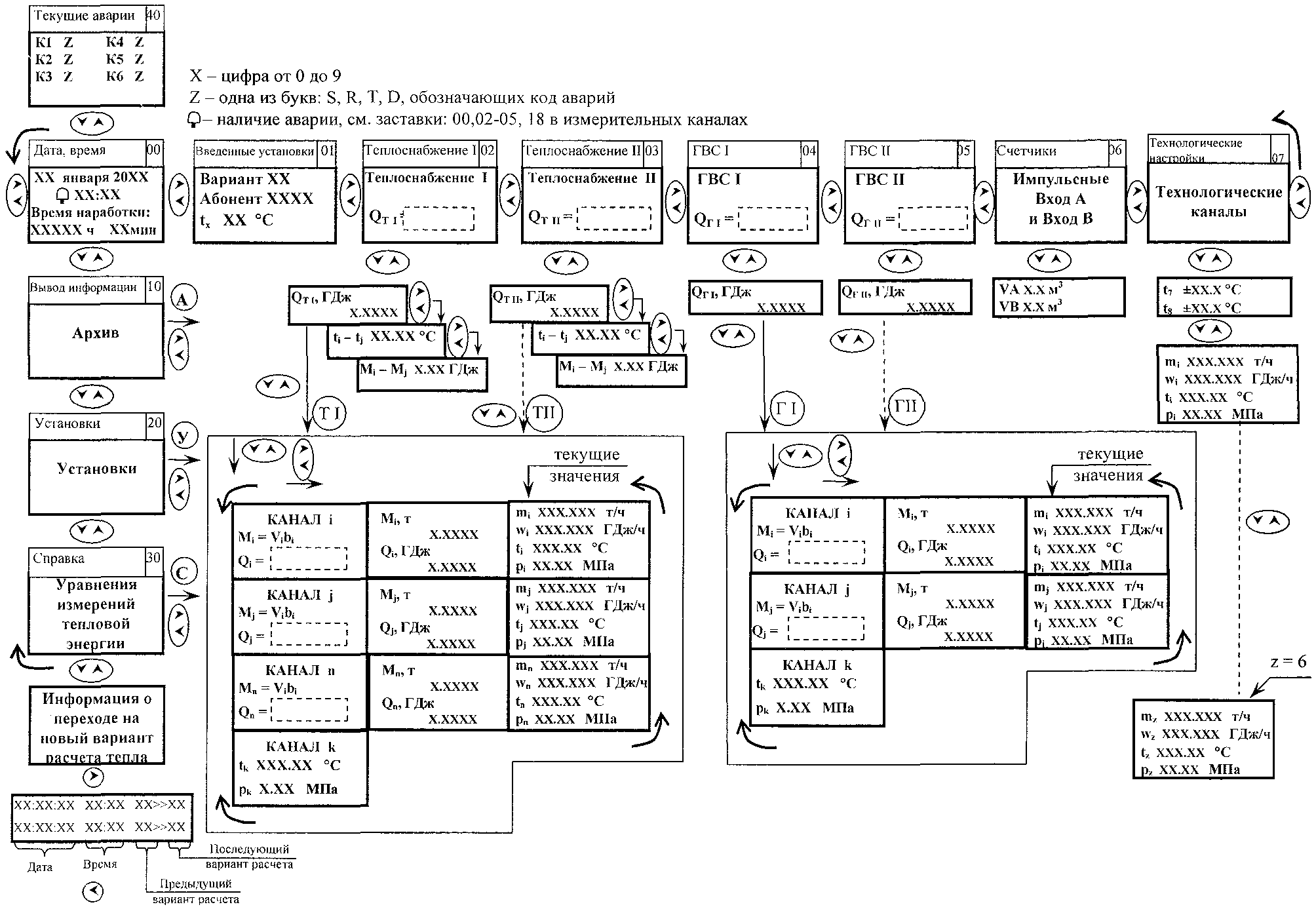 Рисунок А.1 - Меню ТВ-11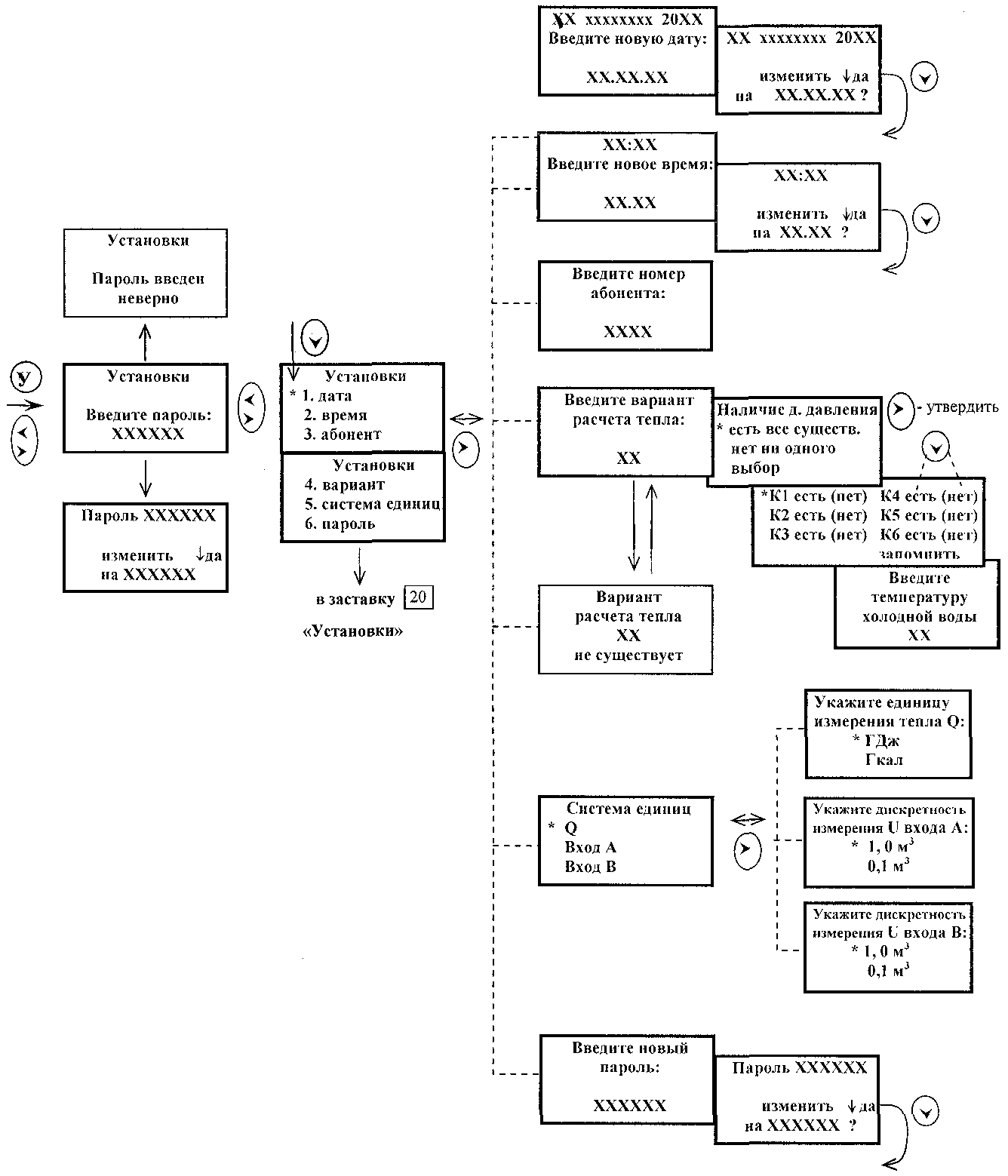 Рисунок А.2 - Подменю  («Установки») ТВ-11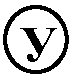 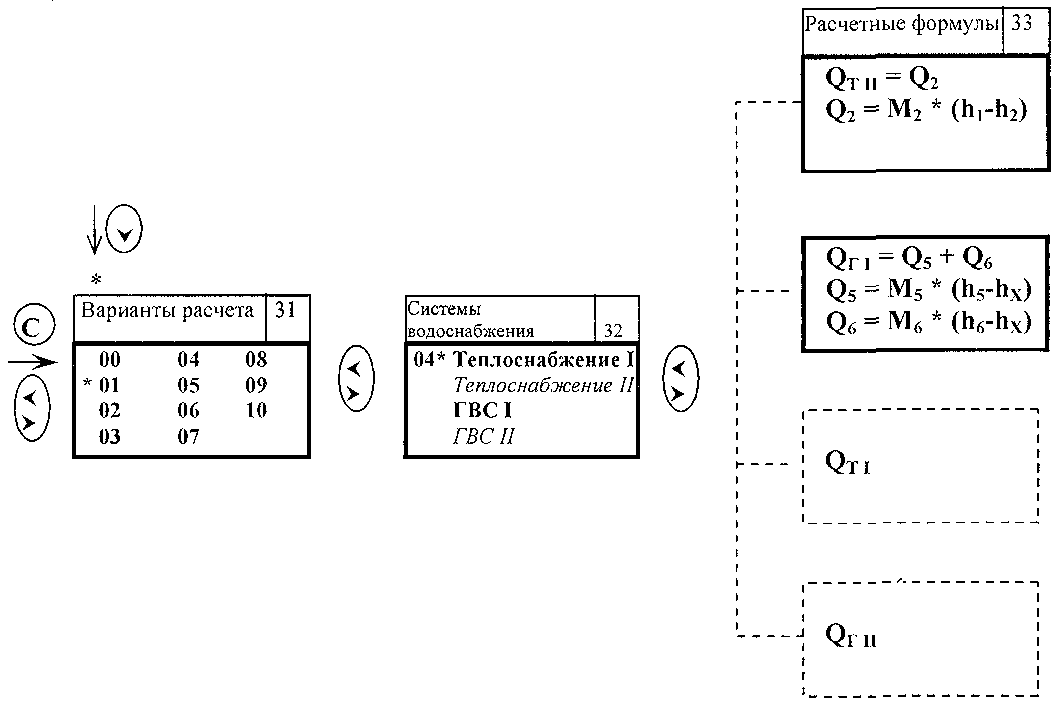 Примечания:1. Вариант расчета 00 используется на заводе-изготовителе теплосчетчика для технологической настройки.2. Заставки № 32, 33 видоизменяются в зависимости от выбранного для просмотра варианта расчета в заставке № 31.Рисунок А.3 - Подменю  («Уравнения измерений тепловой энергии») ТВ-11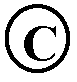 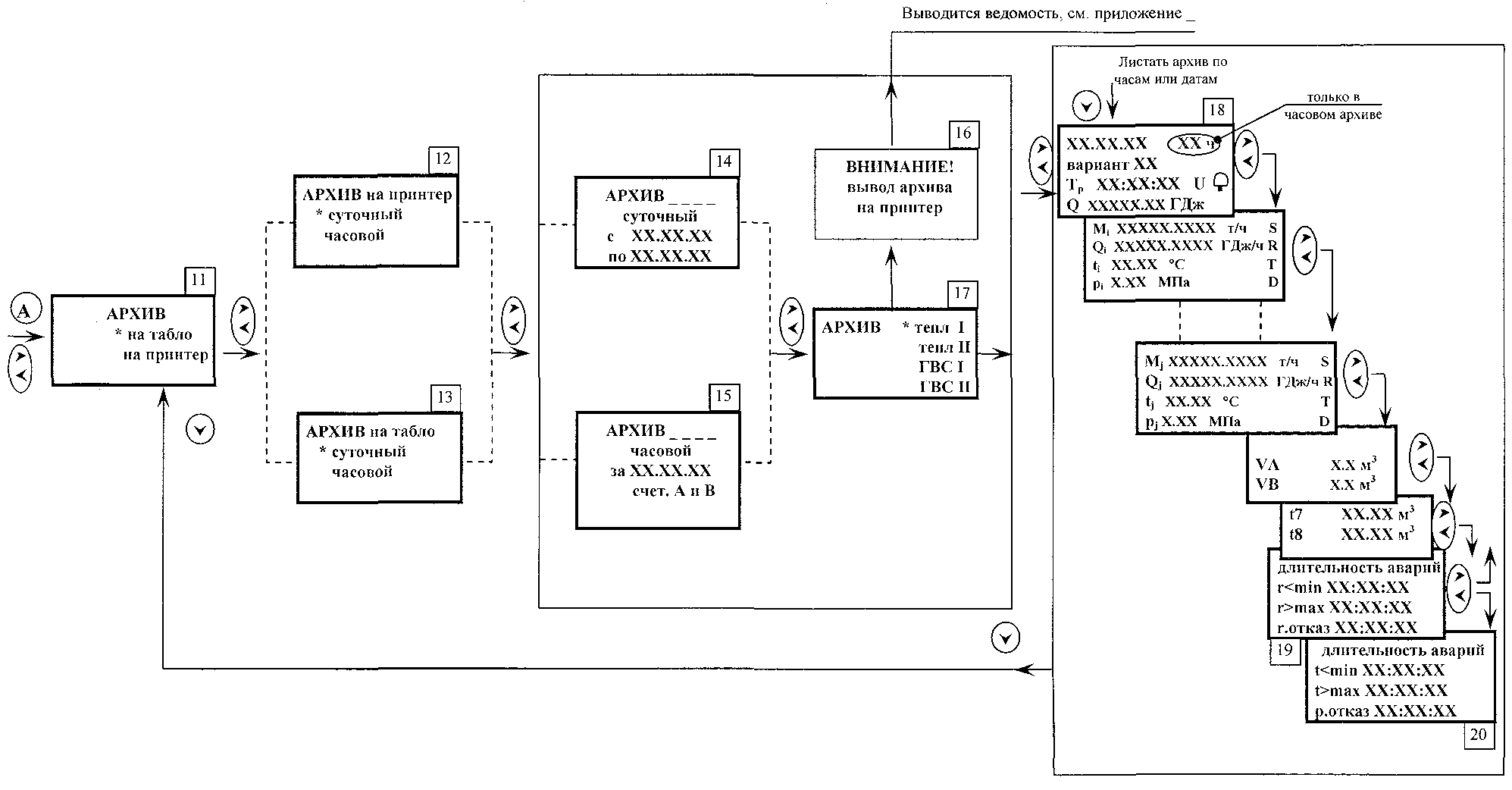 Примечания:1. Заставки ,  присутствуют только в суточном архиве.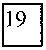 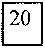 2. При отсутствии в архиве запрошенных данных появляется сообщение - ВНИМАНИЕ! нет данных в архиве.Рисунок А.4 - Подменю  (Архив) ТВ-11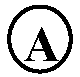 Приложение Б(справочное)Таблицы тестовых значений текущих параметров ТВ-11Таблица Б.1Вариант 03, режимы 5, 7Таблица Б.2Вариант 03, режим 6 (t1 < t2)Таблица Б.3Вариант 05, режимы 10 (t4 < t6)Таблица Б.4Вариант 05, режимы 11 (t4 < t6)Таблица Б.5Вариант 06, режим 12 (M1 < M2, дискрета тепла)Таблица Б.6Вариант 06, режим 13 (M1 < M2, дискрета тепла)Приложение В(обязательное)Ведомости тестовых проверок ТВ-11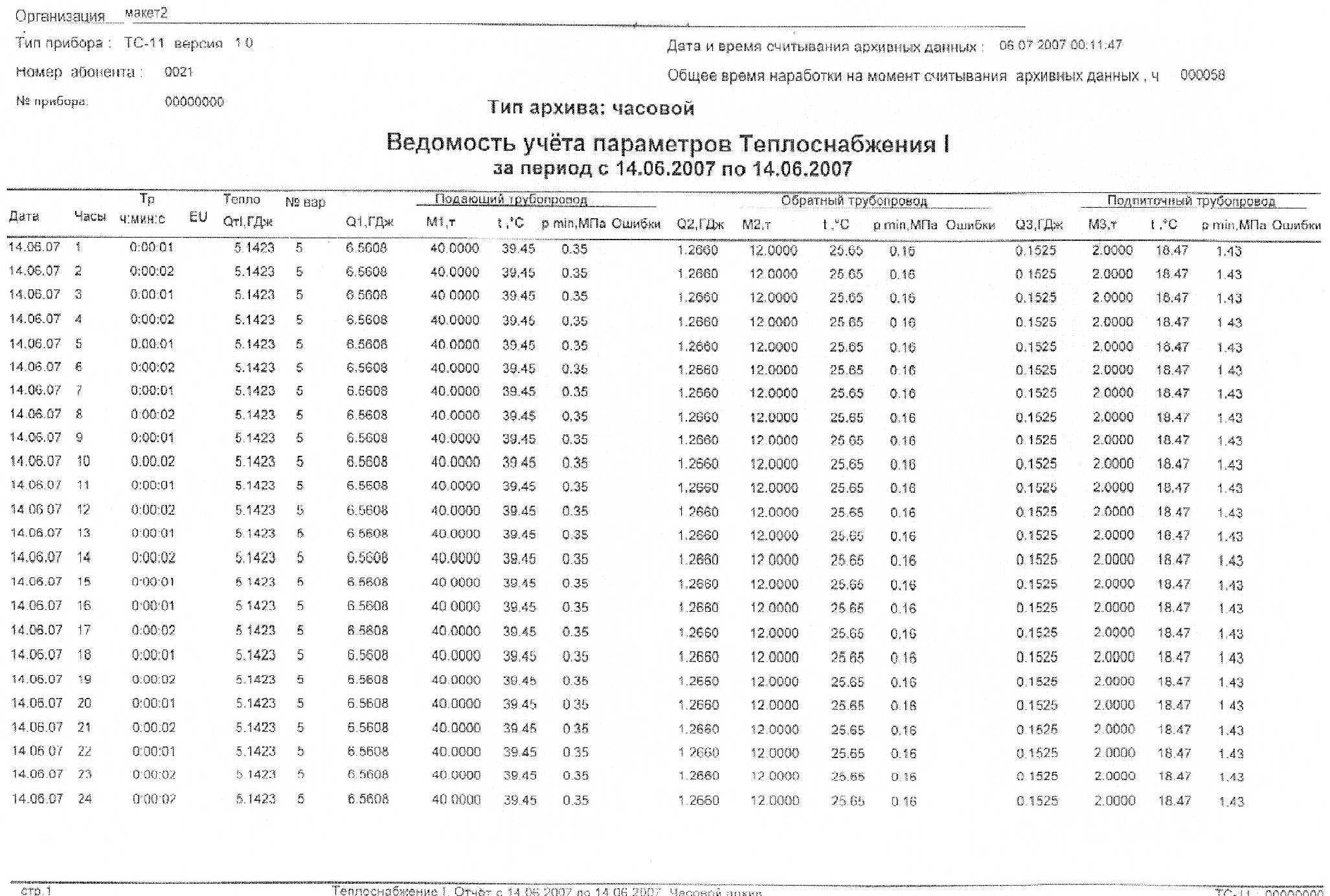 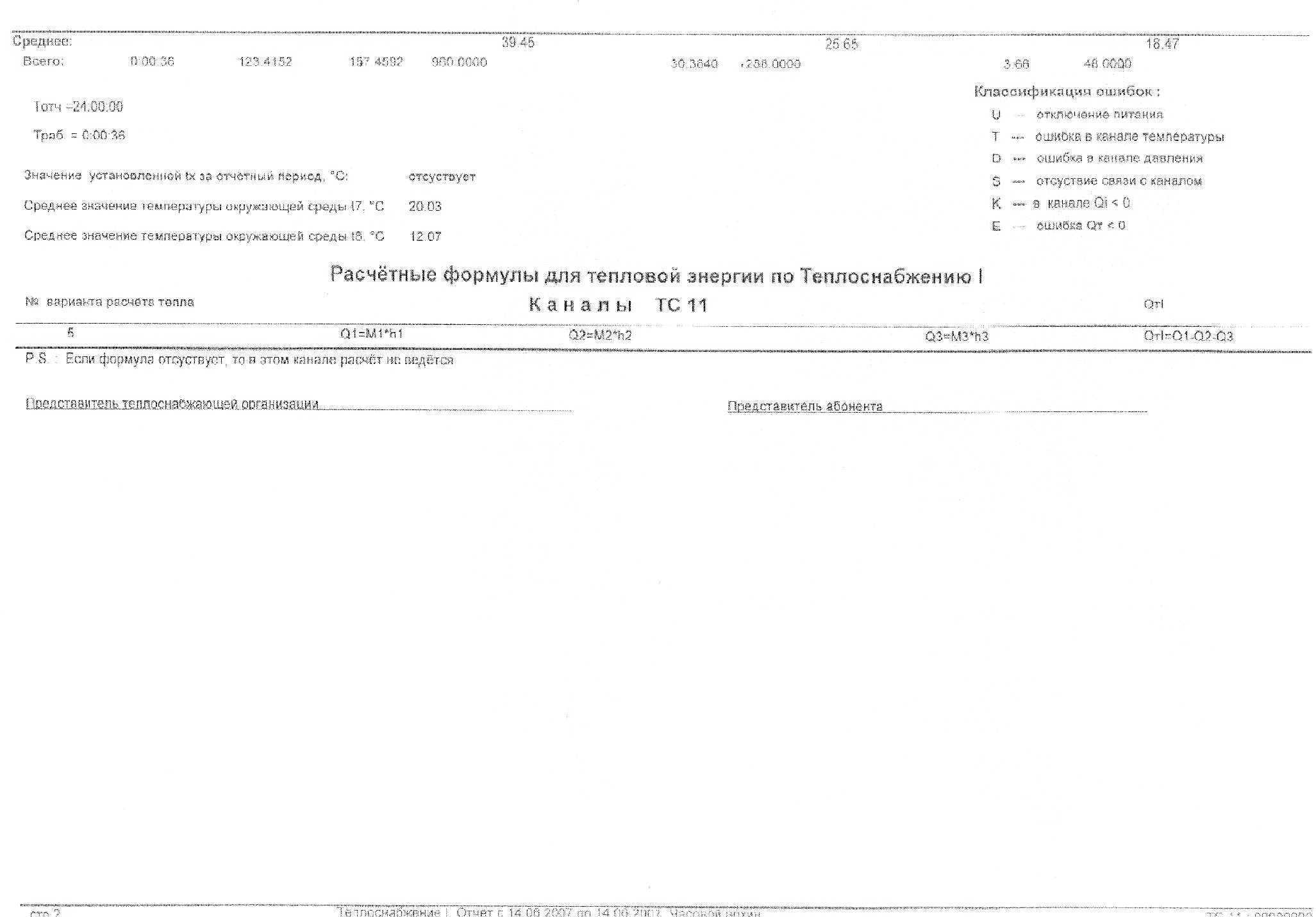 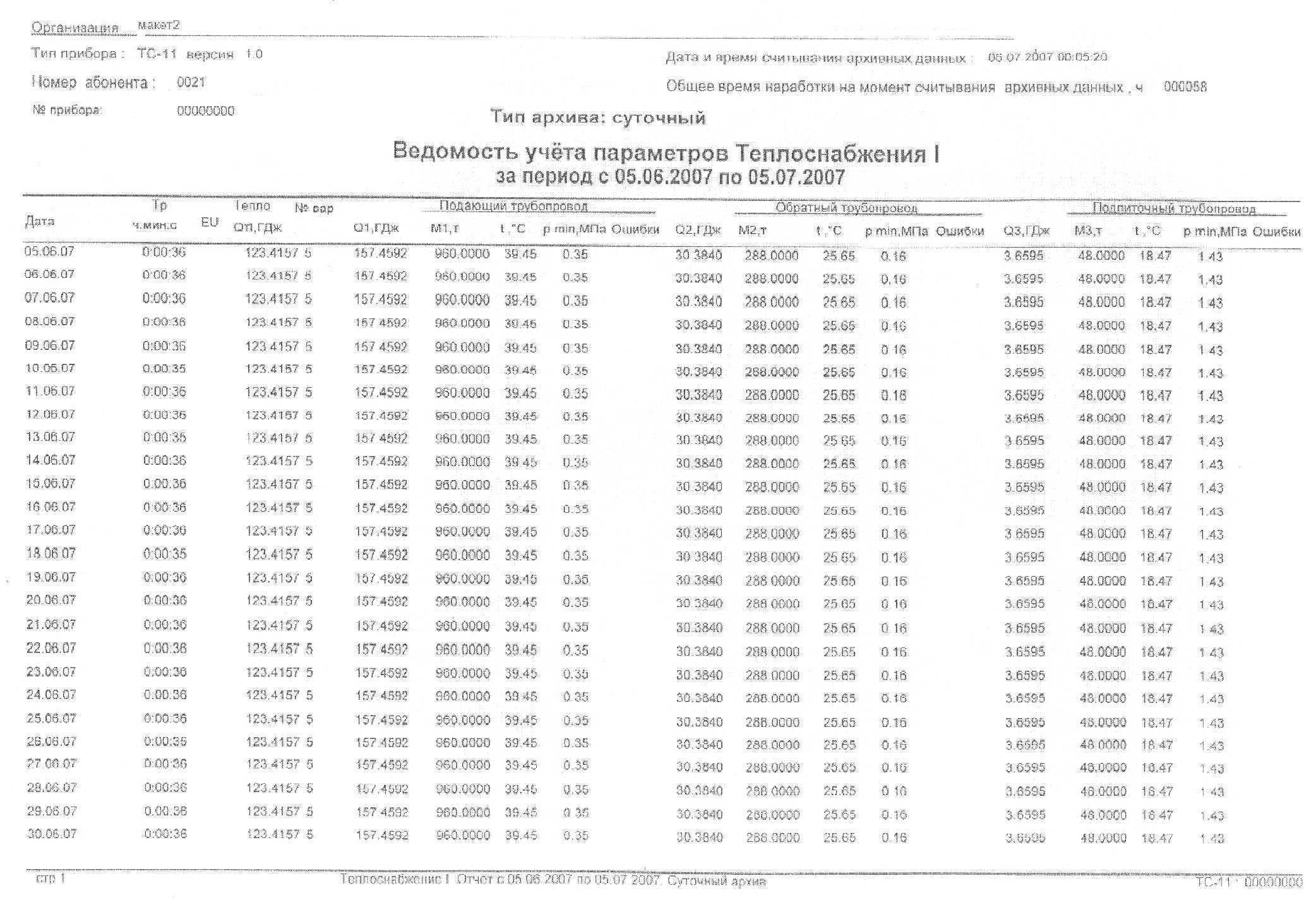 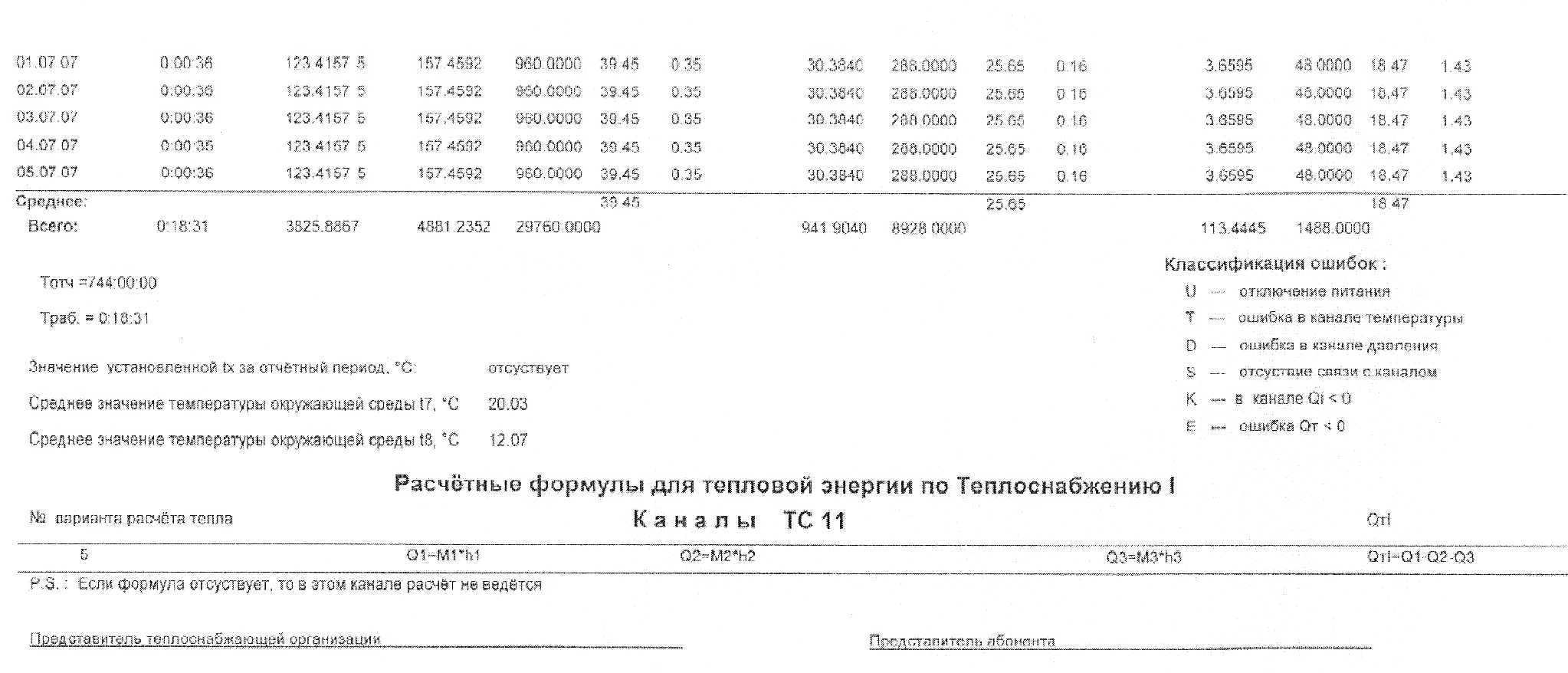 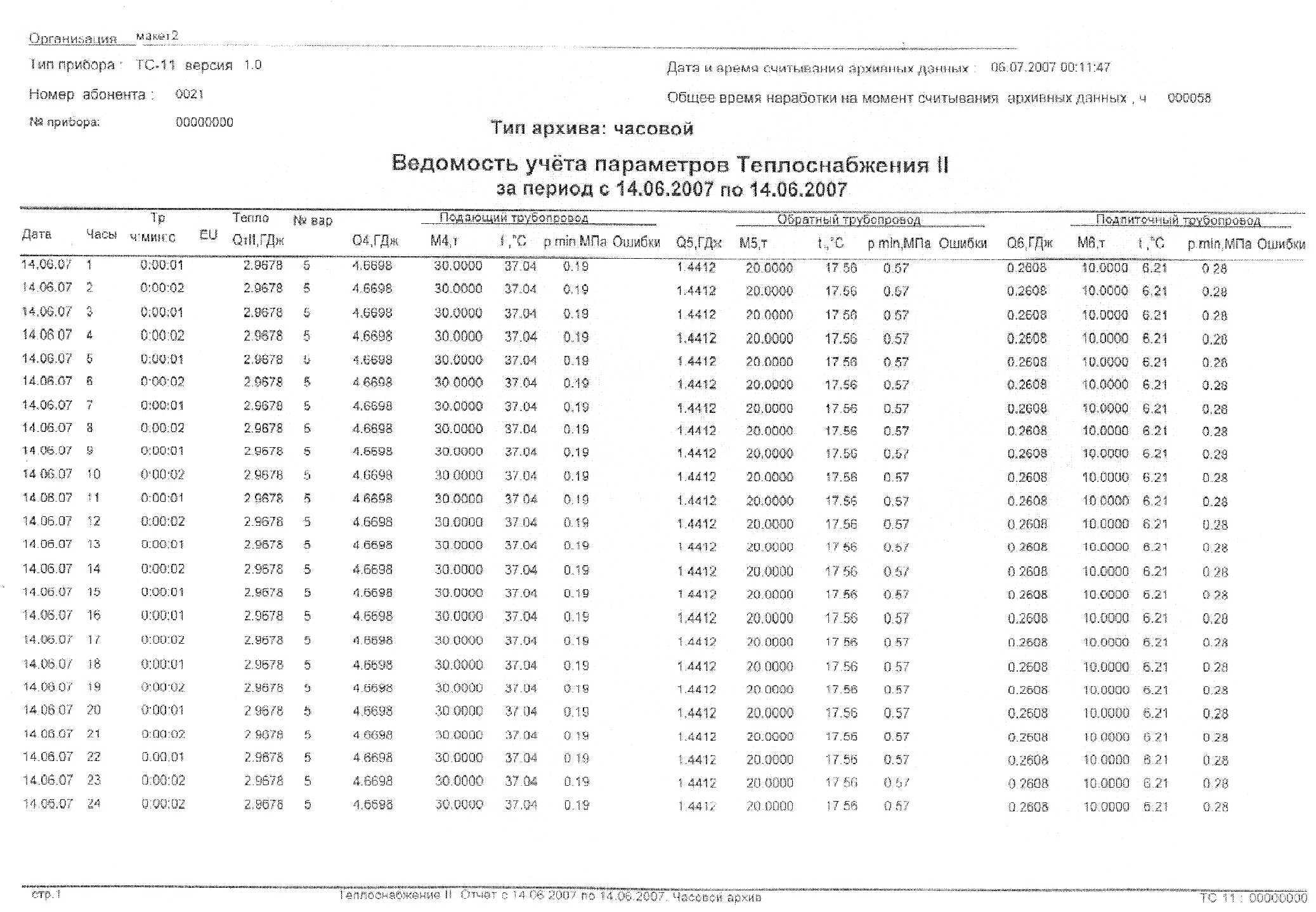 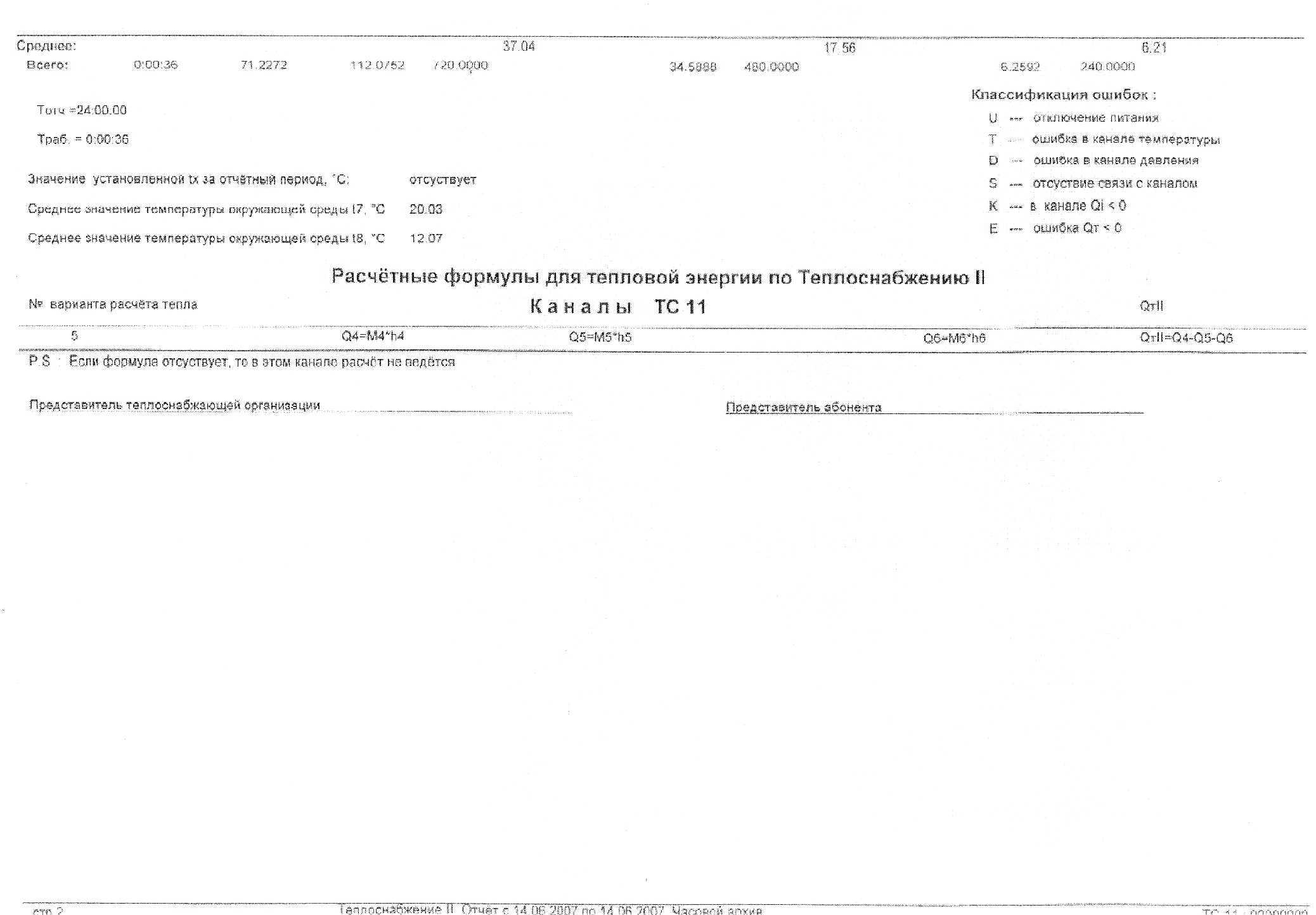 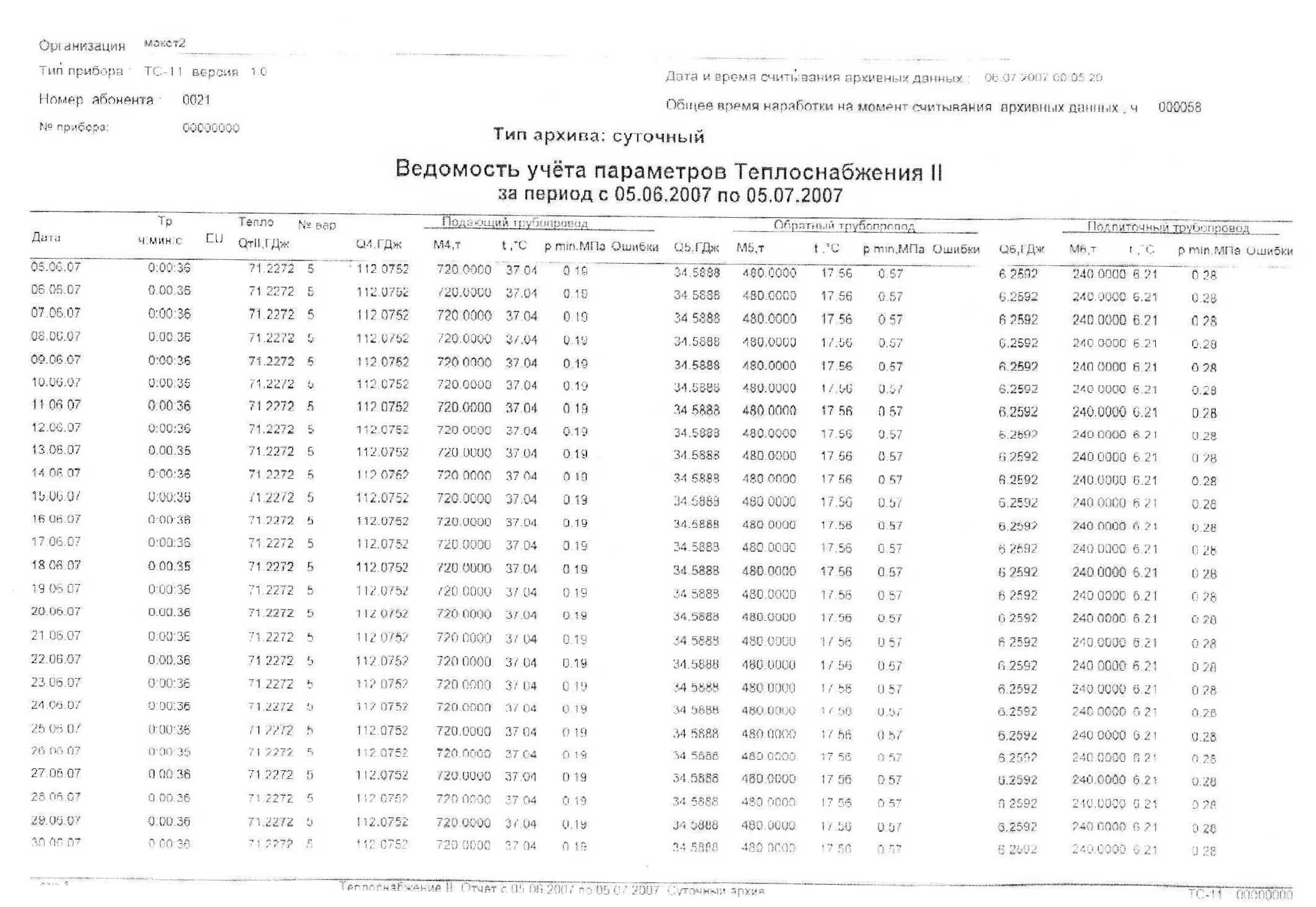 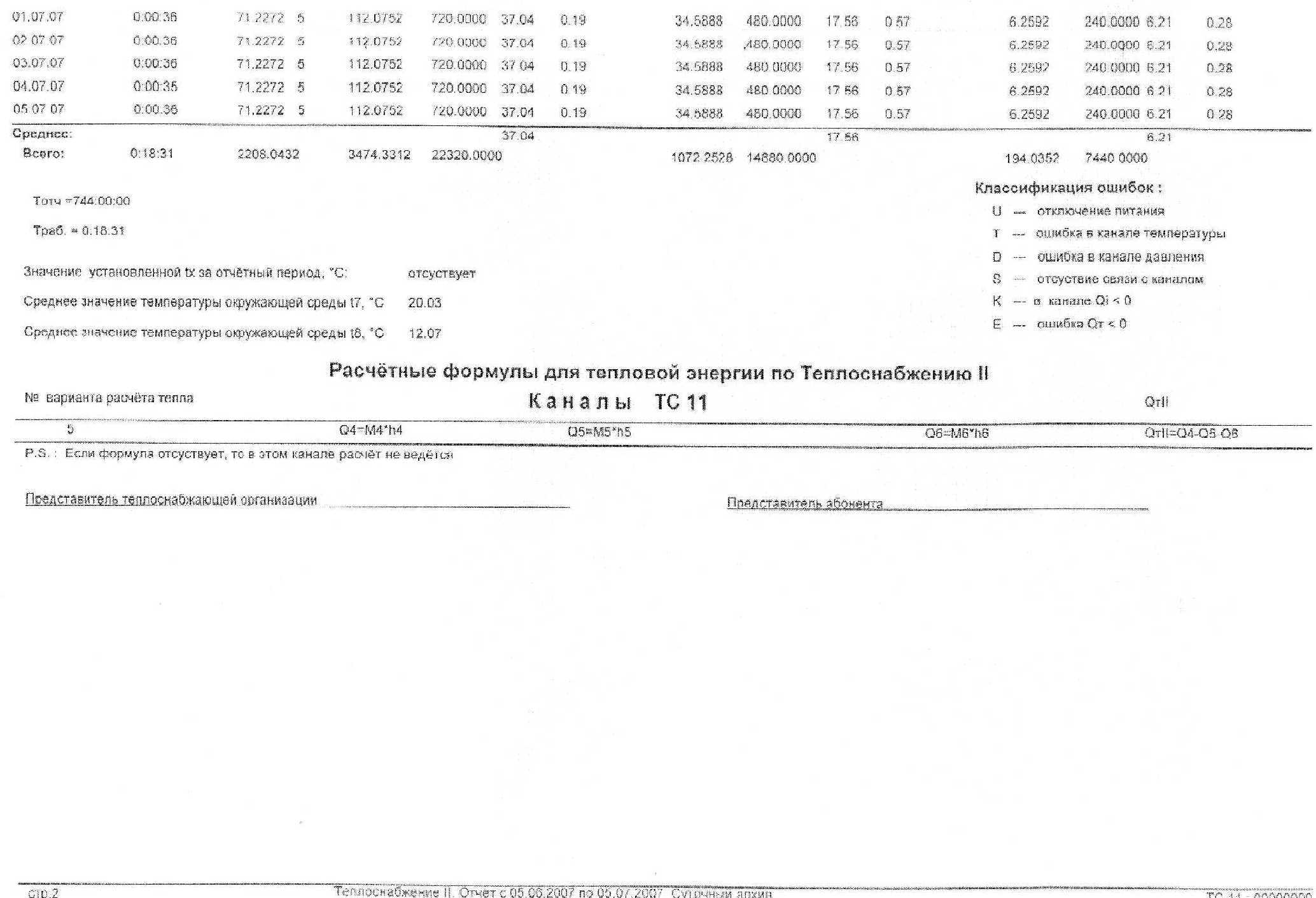 Приложение Г(обязательное)Ведомости испытательных режимов ТВ-11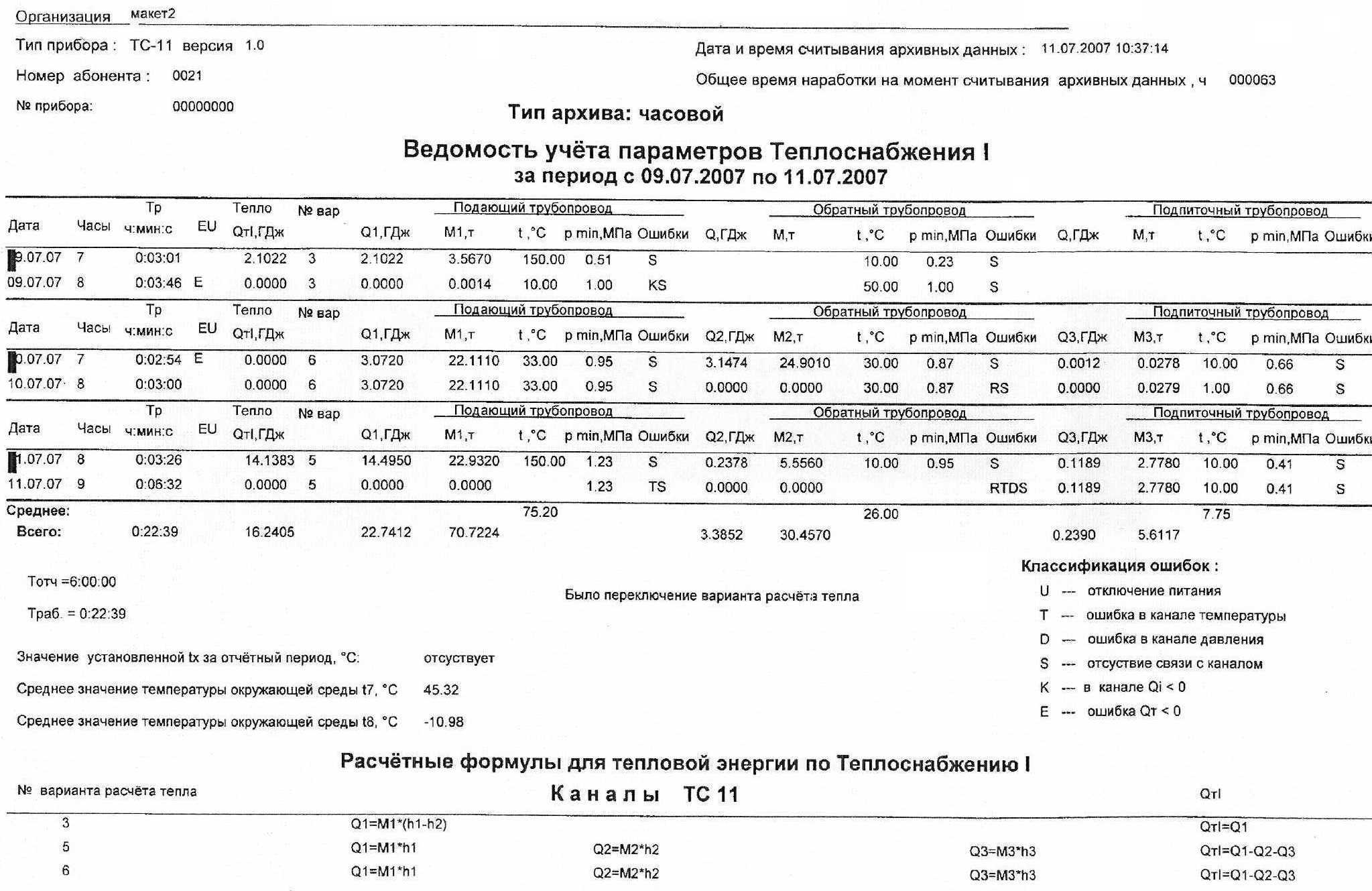 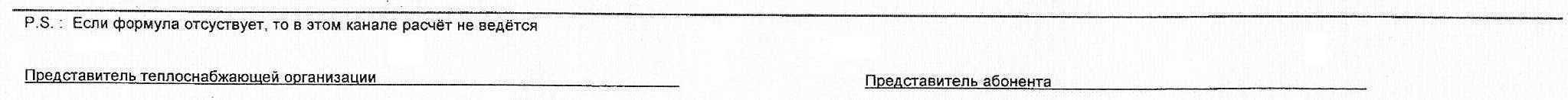 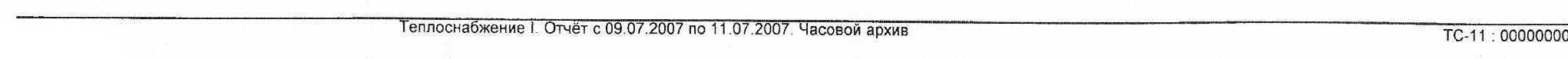 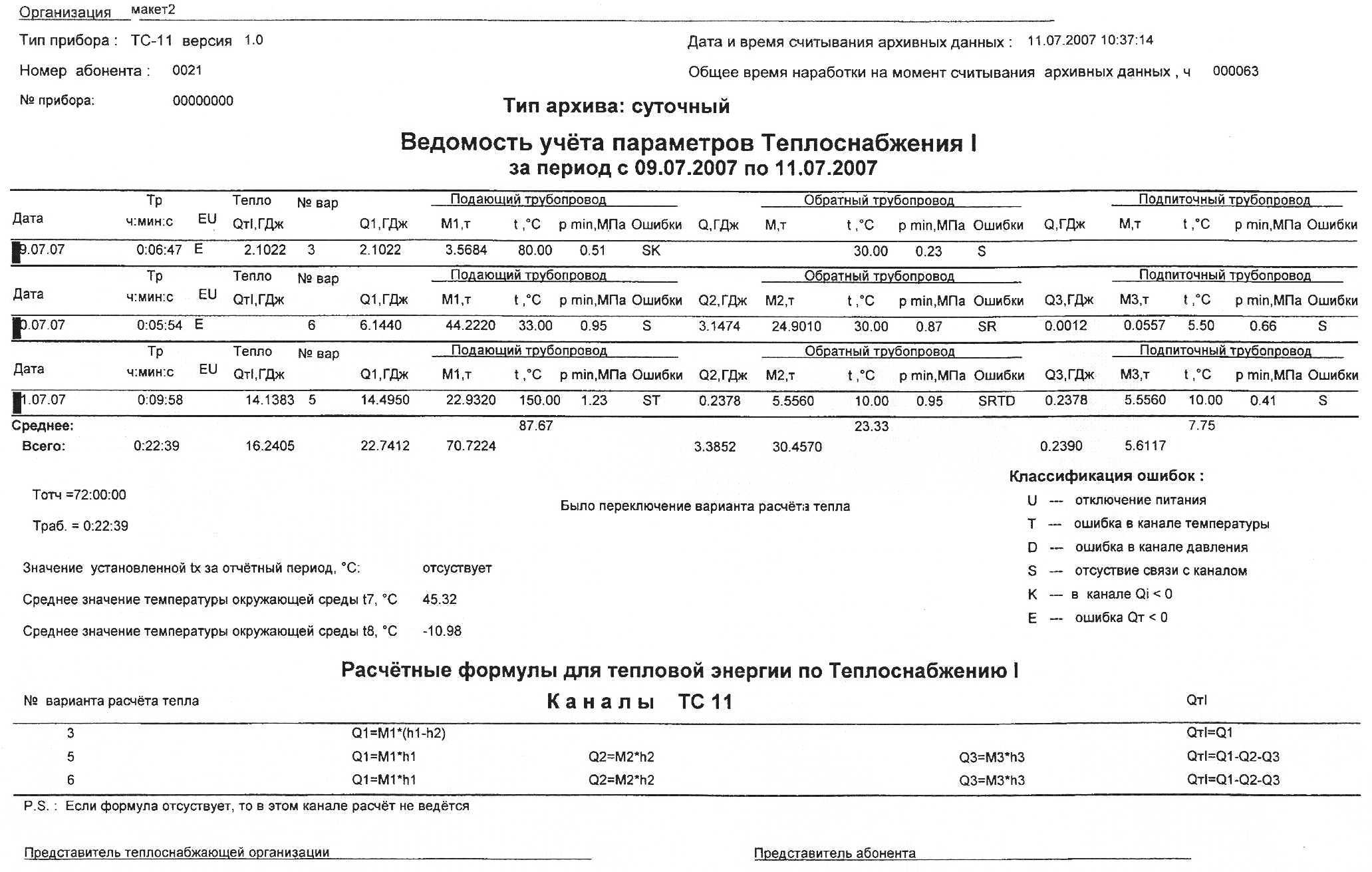 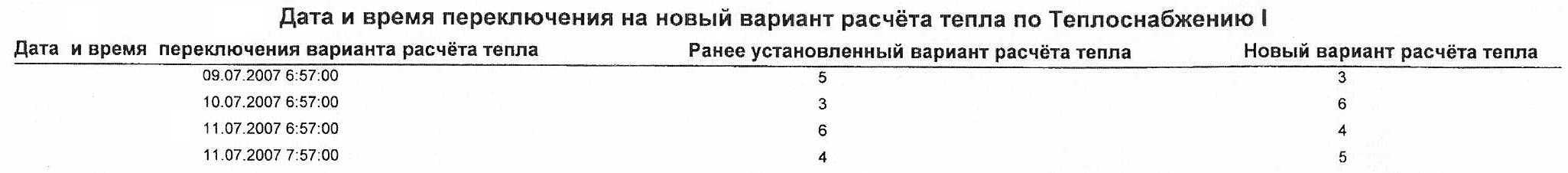 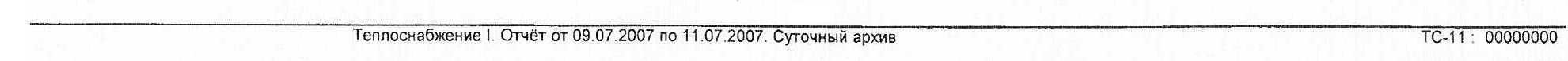 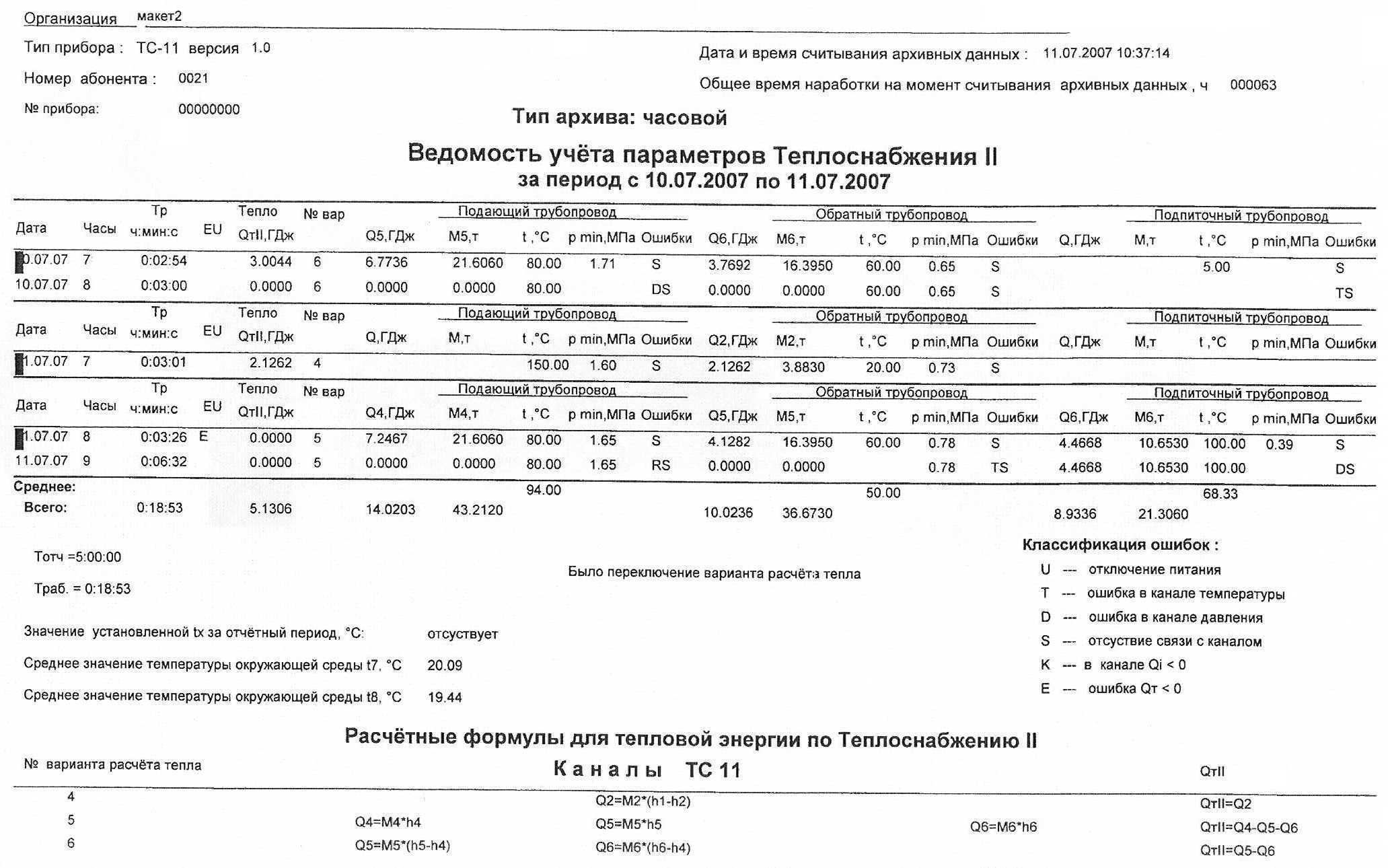 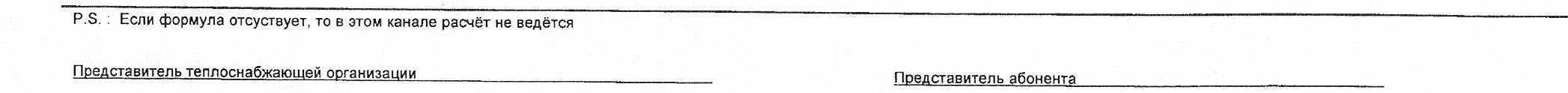 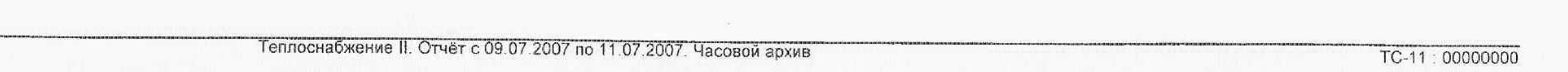 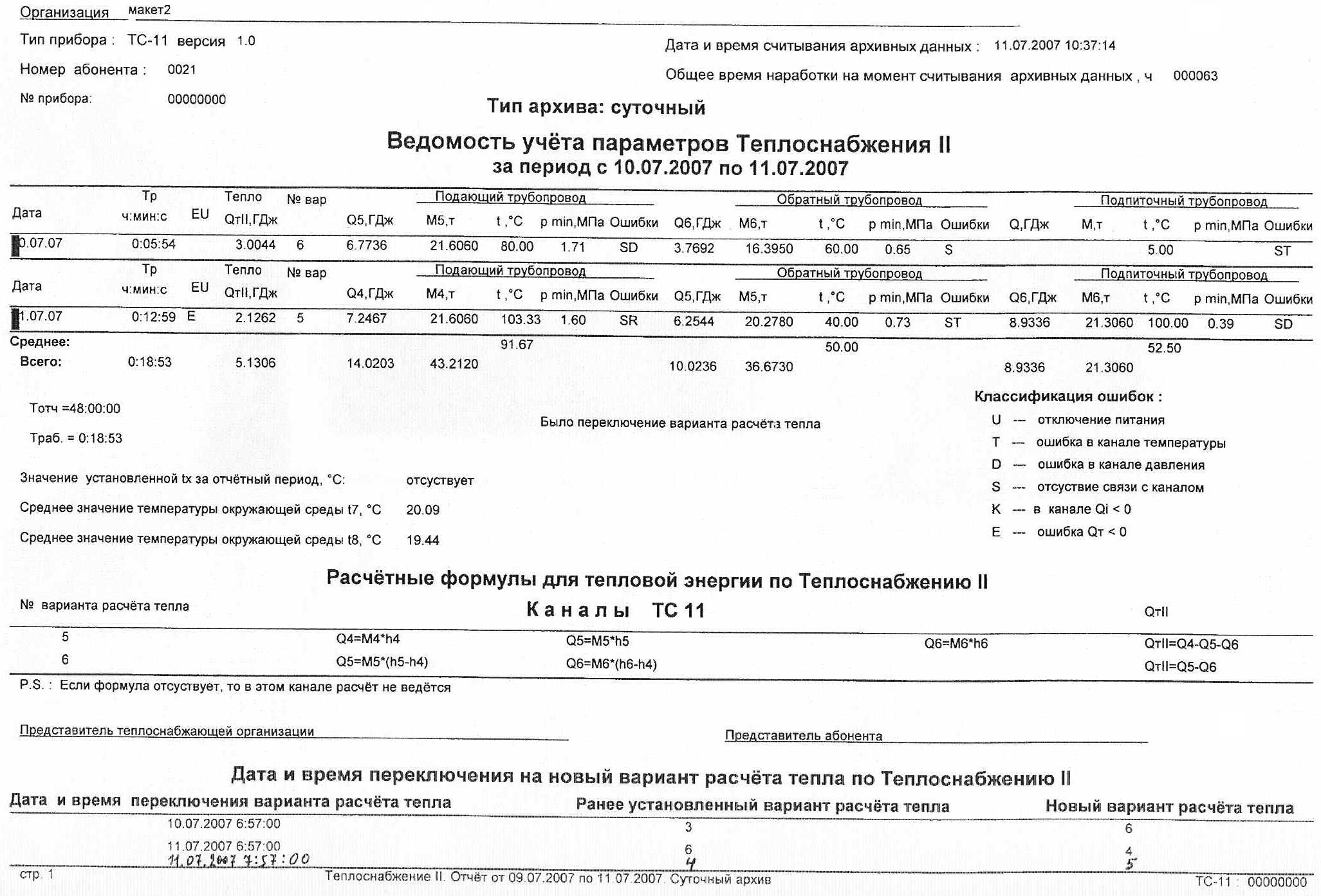 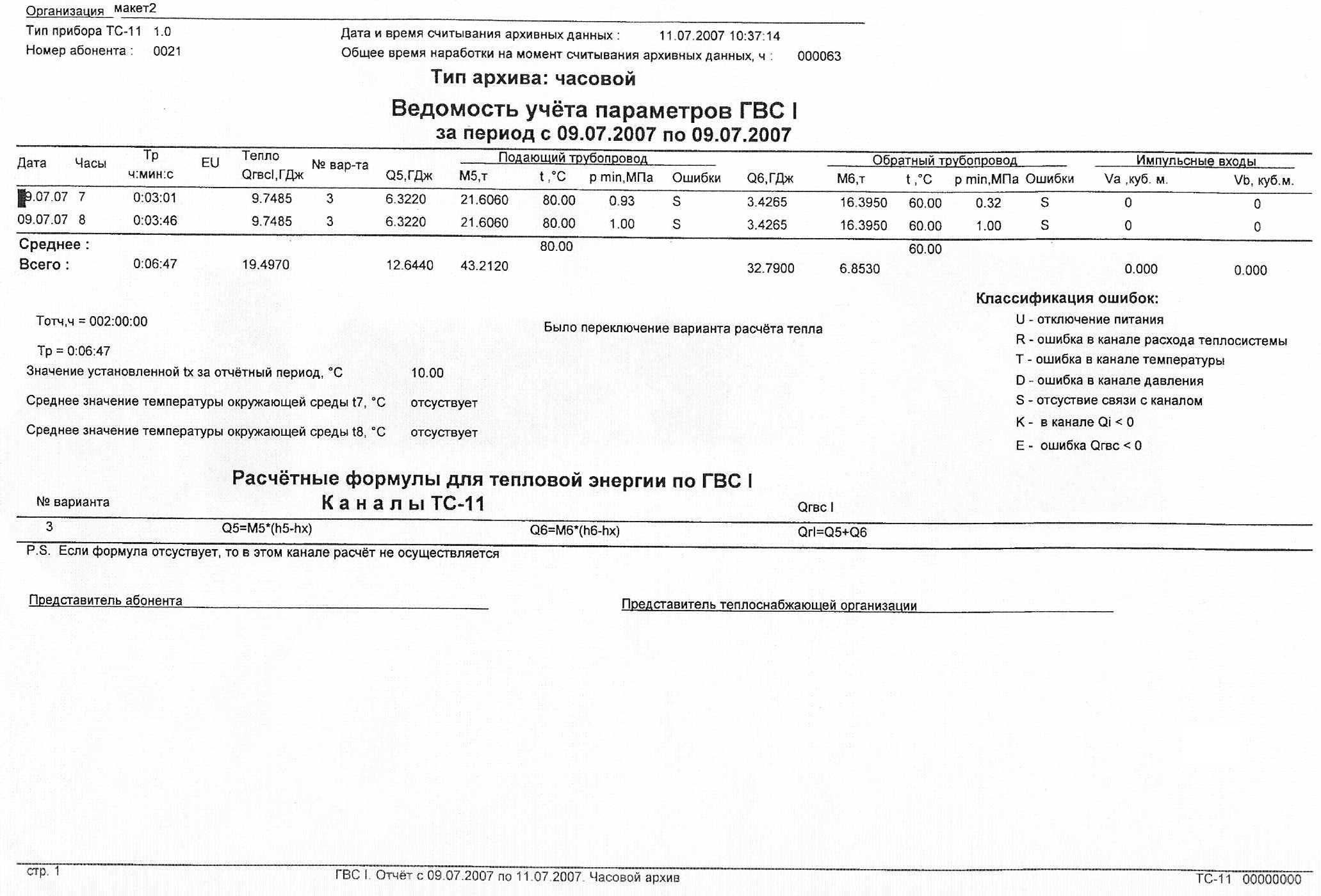 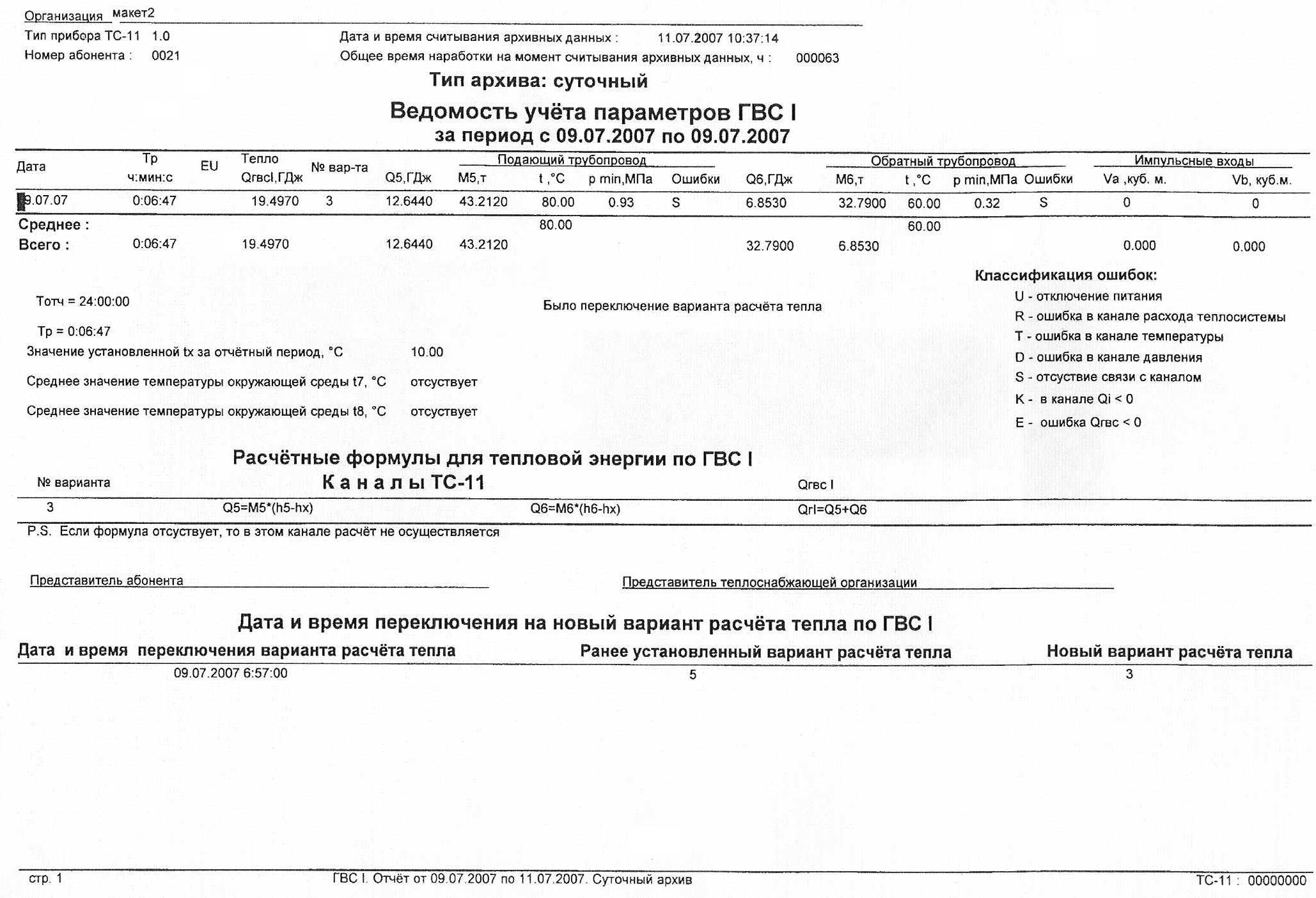 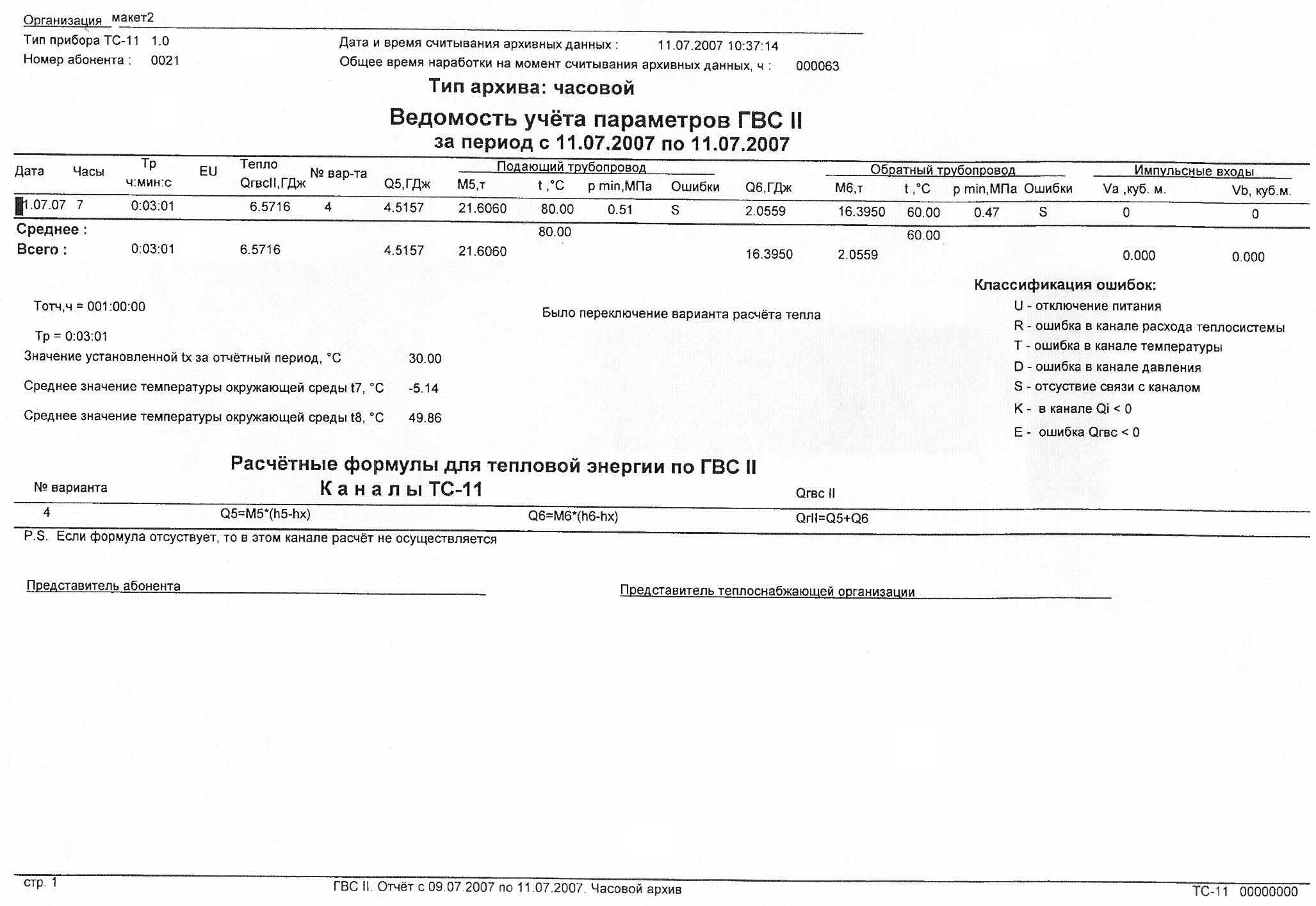 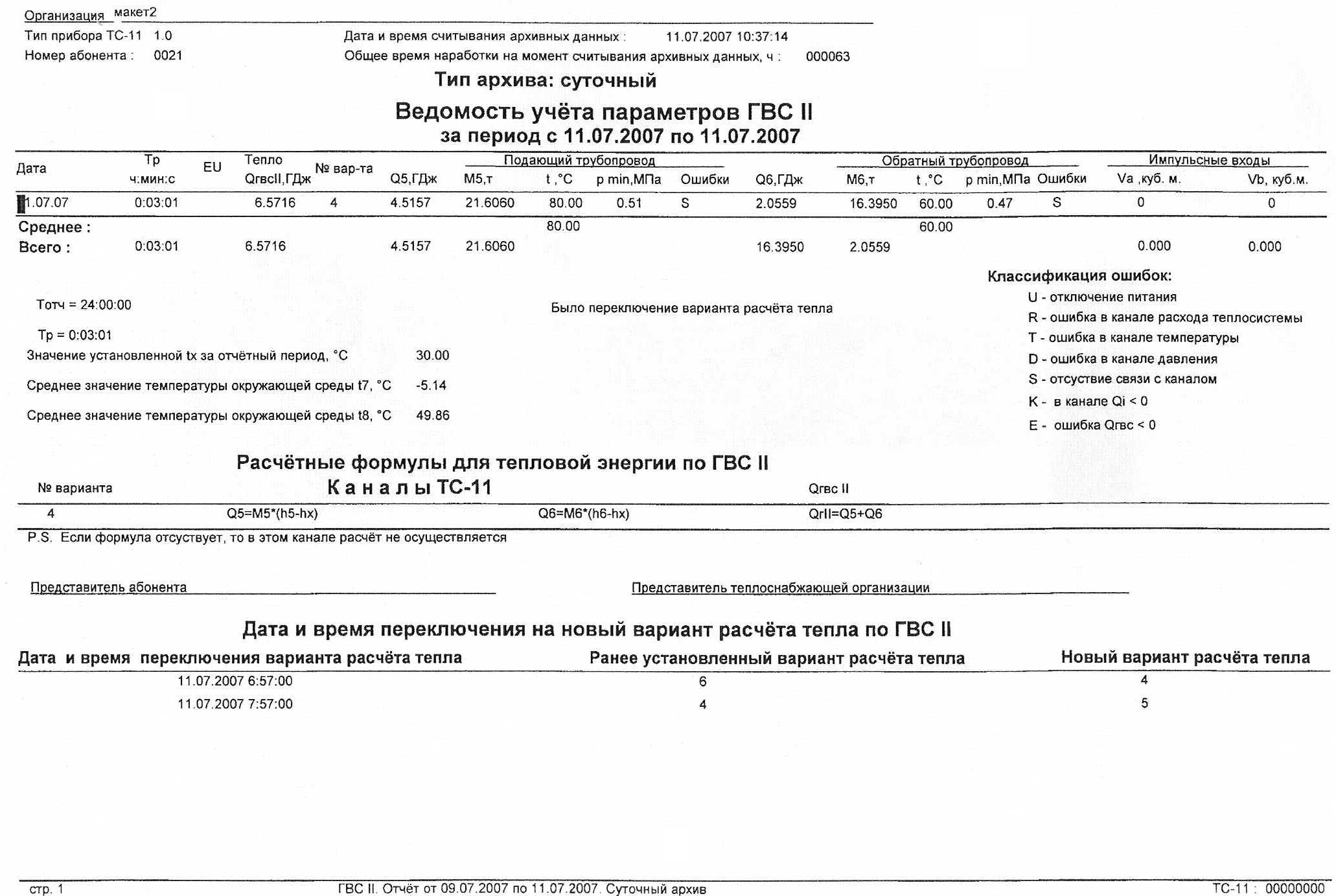 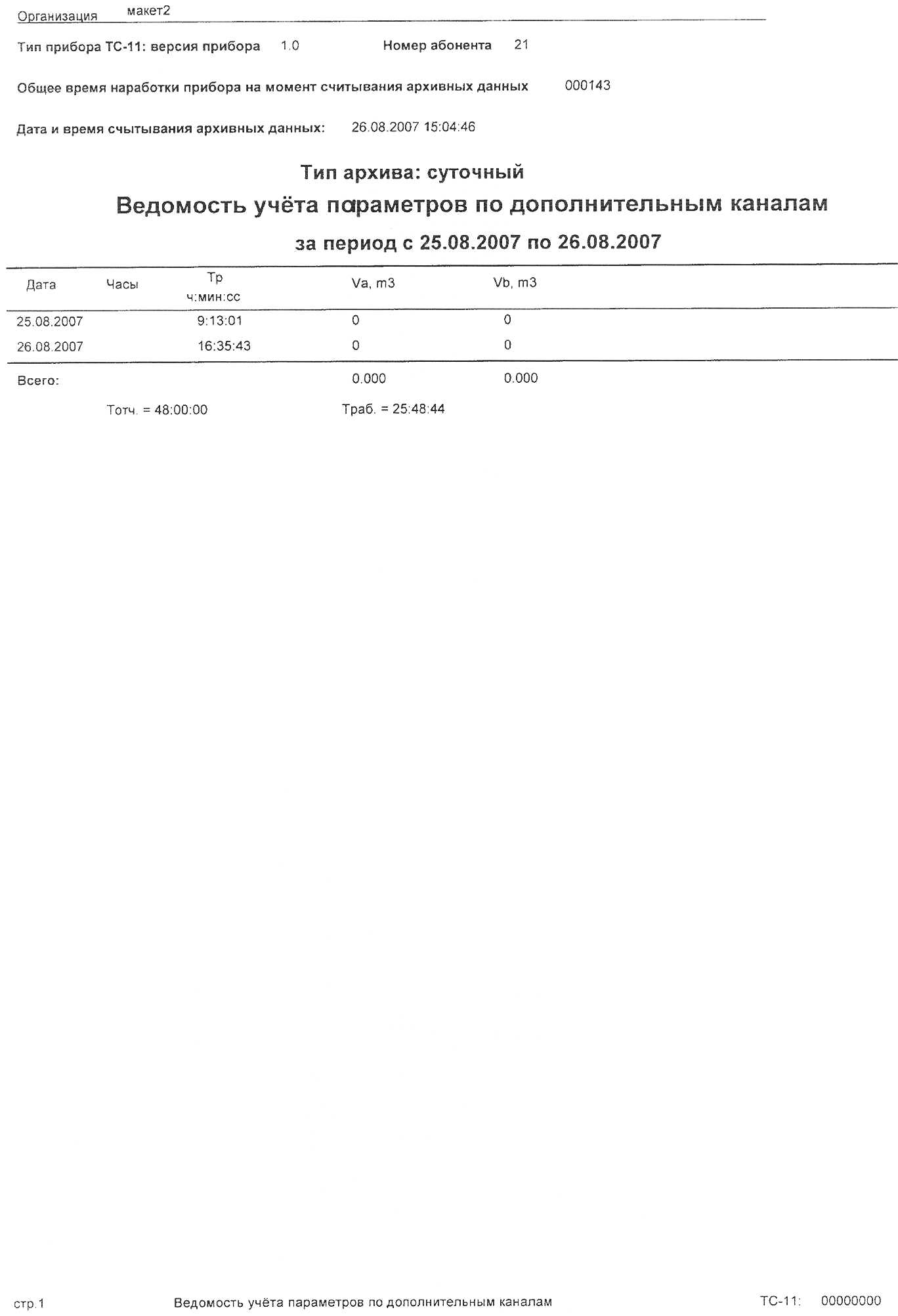 Содержание1. Операции поверки2. Средства поверки3. Требования безопасности4. Условия проведения поверки5. Подготовка к поверке6. Проведение поверки7. Оформление результатов поверкиПриложение А. Структурная схема меню ТВ-11Приложение Б. Таблицы тестовых значений текущих параметров ТВ-11Приложение В. Ведомости тестовых проверок ТВ-11Приложение Г. Ведомости испытательных режимов ТВ-11Наименование операцииНомер пункта методики поверкиПроведение операции приПроведение операции приНаименование операцииНомер пункта методики поверкипервичной поверкепериодической поверке1. Поверка блоков измерительных БИ-11.1. Внешний осмотр6.1.1дада1.2. Проверка герметичности трубы первичного преобразователя расхода электромагнитного ППР96.1.2данет1.3. Определение погрешности измерений канала температуры6.1.3да1.4. Определение погрешности измерений канала давления6.1.4дада1.5. Определение погрешности измерений расходомерного канала6.1.5дада1.6. Проверка текущих параметров по интерфейсу RS-4856.1.6дада2. Поверка блока вычислительного ТВ-112.1. Внешний осмотр6.2.1дада2.2. Опробование (проверка функционирования)6.2.3дада2.3. Проверка параметров выходных постоянных напряжений6.2.2дада2.4. Определение погрешности вычислений количества тепловой энергии и массы теплоносителя основными каналами ТВ-116.2.4дада2.5. Проверка архива. Проверка интерфейса RS-2326.2.5дада2.6. Проверка импульсных каналов расхода6.2.6дада2.7. Определение погрешности измерений текущего времени6.2.7нетда3. Поверка термометров платиновых технических (термопреобразователей сопротивления)см. примечаниеда*да4. Проверка датчика температуры наружного воздуха ДТЦ6.3дада* Первичную поверку термопреобразователей сопротивления платиновых проводят на заводах-изготовителях этих изделий* Первичную поверку термопреобразователей сопротивления платиновых проводят на заводах-изготовителях этих изделий* Первичную поверку термопреобразователей сопротивления платиновых проводят на заводах-изготовителях этих изделий* Первичную поверку термопреобразователей сопротивления платиновых проводят на заводах-изготовителях этих изделийНомер пункта методики поверкиНаименованиеТип (обозначение)Метрологические и (или) основные используемые технические характеристикиКол.Примечания6.1Источник питания постоянного токаБ5-43Выходное напряжение от 9 до 10 В, ток не более 100 мА16.1Источник питания постоянного токаБ5-71/3МДиапазон напряжений от 15 до 35 В, ток нагрузки не более 0,5 А, напряжение пульсации не более 1 мВ эффективного значения16.1Мультиметр ESCORTАВМ-4306Измерение постоянного напряжения от 1,2 до 35 В, основная погрешность измерений не более ± (0,012 % + 5 ед. мл. р.)Измерение сопротивления от 100 до 200 Ом, основная погрешность измерений не более ± (0,05 % + 5 ед. мл. р.)Измерение постоянного тока от 4 до 20 мА, основная погрешность измерений не более ± (0,1 % + 6 ед. мл. р.)16.24.1АмпервольтметрЦ4311Измерение напряжения переменного тока (220 ± 22) В, класс 1,0.Измерение напряжения постоянного тока от 10 до 25 В, класс 0,516.1Прибор для поверки вольтметровВ1-12Выдача калиброванных токов в диапазоне от 4 до 20 мА с пределом допускаемой основной погрешности± (2,5·10-4Iк + 1 мкА)1См. примечание к п. 6.1.56.2Генератор сигналовГ6-27«», 1 Гц, 5 В1Допускается замена на генератор Г5-606.2Счетчик программируемый реверсивныйФ 5264Формирование пачки импульсов N  101Допускается замена на генератор Г5-60Программное обеспечение:CD компакт-диск6.1- PRBI01.exe (с руководством оператора)Поверка БИ-1CD компакт-диск6.1- ВМ11.ехе (с руководством оператора)Поверка расходомерного канала БИ-1CD компакт-диск6.2- PRTV11.exe (с руководством оператора)Поверка ТВ-11CD компакт-диск6.2- ТС11.ехе (с руководством оператора)Сервисная программа теплосчетчика ТС-11CD компакт-диск6.2ПЭВМIBM PCОперационные системы: Windows-98, -ХР, DOS16.3Термопреобразователь сопротивления платиновый ДДЖ5.182.000ТСП-001Измерение температуры от минус 40 до плюс 50 °C, класс А по ГОСТ Р 8.625-200616.3Термометр ГОСТ 27544-87ТЛ-2Измерение температуры от 10 до 35 °C, цена деления 1,0 °C16.2.2РезисторС5-35В-15-56 Ом ± 5 %26.2.2РезисторС2-33-1-24 Ом ± 5 %16.2СекундомерСоС-пpВремя измерений до 30 минут. Цена деления 0,2 с16.1Мера электрического сопротивления постоянного тока многозначнаяР3026/2Диапазон изменения сопротивления (80 - 200) Ом.Пределы допускаемого отклонения действительного значения сопротивленияДопускаемое изменение сопротивления16.2ЧастотомерЧ3-57Измерение периода 2,0 с при напряжении 5,0 В.Относительная погрешность измерений не более ± 1·10-5 т16.3Камера тепла и холодаМИНИ САБЗЕРО МС-81Температура от минус 40 до плюс 50 °C, погрешность поддержания температуры не более ± 2 °C16.1Установка для гидравлических испытаний ППРСоздание давления до 2,5 МПа16.1Стенд поверочный СПВ600/200-20Относительная погрешность весового метода не более ± 0,15 % (для диапазона расходов от 1,0 до 300 м3/ч на магистрали ЛП200-100, для диапазона расходов от 0,05 до 60 м3/ч на магистрали ЛП 50-20)16.1Стенд поверочный СПВ250/100Относительная погрешность весового метода не более ± 0,15 % (для диапазона расходов от 0,05 до 250 м3/ч)16.1Стенд поверочный СПВ25/32Относительная погрешность весового метода ± 0,15 % (для диапазона расходов от 0,014 до 22,68 м3/ч)16.1Преобразователь интерфейсов RS-485 / RS-2321Кабели:6.1Кабель «ДТ»ЛГФИ.685621.26216.1Кабель «ДД»ЛГФИ.685621.26116.3Кабель «НВ»ЛГФИ.685621.26016.1Кабель «ЭА»ЛГФИ.685621.26416.2Кабель «RS-485»ЛГФИ.685621.28016.1, 6.3Кабель«RS-232»ЛГФИ.685621.28316.2Кабель «Коммутатор»ЛГФИ.685621.2781Номинальное значение температуры с допускаемыми отклонениями, °C3 ± 0,1095 ± 0,11510 ± 0,13030 ± 0,19080 ± 0,340150 ± 0,550Установленное на мере электрического сопротивления значение сопротивления, Ом101,19101,98103,96111,86131,38158,23Номинальное значение удельной энтальпии и допускаемые отклонения, ГДж/т0,01354 ± 0,00040,0219 ± 0,00040,0428 ± 0,00050,1264 ± 0,00080,3354 ± 0,00150,6321 ± 0,0024Номинальное значение плотности и допускаемые отклонения, т/м31,00031 ± 0,000011,00025 ± 0,000011,00010 ± 0,000020,99602 ± 0,000070,97229 ± 0,000220,91726 ± 0,00056Ду преобразователя расхода, ммОбъемный расход, м3/чОбъемный расход, м3/чОбъемный расход, м3/чОбъемный расход, м3/чДу преобразователя расхода, ммGmax, (режим 1)Gmax/40, (режим 2)Gmax/100, (режим 3)Gmax/200, (Gmin) (режим 4)2011,300,2830,11300,5603222,680,5670,22700,11304036,000,9000,36000,18005057,601,4400,57600,288080144,03,601,4400,7200100226,85,672,26801,134150576,0*14,405,7602,880200900,0*22,509,0004,500№ каналаm, т/чw, ГДж/чt, °CP, МПаОшибки1-128,416475,6758150,000,51R (> max)210,000,23T (< min)5777,832227,593680,000,93R (< min)6-590,202123,352260,000,32D (> max)№ каналаm, т/чw, ГДж/чt, °CP, МПаОшибки10,05000,0083610,001,0250,001,05-777,832227,593680,001,06590,202123,352260,001,0№ каналаm, т/чw, ГДж/чt, °CP, МПаОшибки1825,534521,8200150,001,23Т (> max)2-200,028,560910,000,95T (< min)R (< min)D (< min)3100,014,2804310,000,414777,832260,884980,001,65R (> max)5-590,202148,612960,000,78T (< min)6383,508160,8049100,000,39D (> max)t7 = 43,32 °Ct8 = -10,98 °Ct7 = 43,32 °Ct8 = -10,98 °Ct7 = 43,32 °Ct8 = -10,98 °Ct7 = 43,32 °Ct8 = -10,98 °Ct7 = 43,32 °Ct8 = -10,98 °CQТ II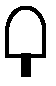 № каналаm, т/чw, ГДж/чt, °CP, МПаОшибки1825,534521,8200t1 > max1,23Т (> max)2расход < minрасход < mint2 < mint5 < minT (< min)R (< min)D (< min)3100,014,2804310,000,414расход > maxрасход > max80,001,65R (> max)5590,202148,6129t5 < min0,78T (< min)6383,508160,8049100,00p6 > maxD (> max)QТ II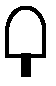 № каналаm, т/чw, ГДж/чt, °CP, МПаОшибки1795,98110,593533,000,952896,418113,307230,000,87R (отказ датчика)31,00100,042810,000,6645,00T (< min)5777,832243,850380,001,71D (< min)6590,202135,687460,000,65№ каналаm, т/чw, ГДж/чt, °CP, МПаОшибки1795,98110,593533,000,952отказ датчикаотказ датчика30,000,87R (отказ датчика)31,00370Не контролируется1,000,664t4 < minT (< min)5777,832243,850380,00p5 < minD (< min)6590,202135,687460,000,65